© 2021, American Psychological Association. This paper is not the copy of record and may not exactly replicate the final, authoritative version of the article. Please do not copy or cite without authors' permission. The final article will be available, upon publication, via its DOI: 10.1037/emo0000817Layous, K., Kurtz, J. L., Wildschut, T., & Sedikides, C. (2021). The effect of a multi-week nostalgia intervention on well-being: Mechanisms and moderation. Emotion. Advance online publication. https://doi.org/10.1037/emo0000817The Effect of a Multi-Week Nostalgia Intervention on Well-Being:Mechanisms and ModerationKristin Layous1, Jaime L. Kurtz2, Tim Wildschut3, and Constantine Sedikides31California State University, East Bay, 2James Madison University, 3University of SouthamptonThe data reported in this manuscript are available on the Open Science Framework (Layous et al., 2020, April 20). Corresponding author: Kristin Layous, Department of Psychology, 25800 Carlos Bee Boulevard, Hayward, California State University, East Bay, CA 94542, United States. Email: kristin.layous@csueastbay.edu.AbstractNostalgia is a sentimental longing for one’s past. We examined the effect of a 6-week, weekly nostalgia intervention on well-being (positive and negative affect, life satisfaction, subjective vitality, and eudaimonic well-being) over time. After three weeks, participants who engaged in nostalgic reflection had higher well-being than those who engaged in ordinary reflection. After six weeks, and at a one-month follow-up, the positive effect of nostalgic reflection was reserved for those who were high on dispositional nostalgia (i.e., well-suited to the nostalgia intervention). However, at these time points, nostalgic reflection was associated with lower well-being among those particularly low on dispositional nostalgia. Across time points, nostalgic reflection was beneficial to the degree that it fostered social connectedness, meaning in life, and self-continuity, pointing to mechanisms that drive nostalgia’s positive influence on well-being. In summary, weekly nostalgic reflection has temporary well-being benefits for most (out to three weeks) and, beyond that, is a matter of fit—beneficial or adverse to those especially high or low on dispositional nostalgia, respectively.Keywords: nostalgia, nostalgia intervention, well-being, positive psychology intervention, happiness interventionThe Effect of a Multi-Week Nostalgia Intervention on Well-Being:Mechanisms and ModerationDictionaries define nostalgia as a “sentimental yearning for the happiness of a former place or time” (Random House Dictionary, 2014), “a yearning for the return of past circumstances, events, etc.” (Collins English Dictionary—Complete & Unabridged 10th edition, 2009), or “pleasure and sadness that is caused by remembering something from the past and wishing that you could experience it again” (Merriam-Webster Dictionary, 2014). These definitions highlight the bittersweet character of nostalgia—reflecting sentimentally on the past can kindle contentment and joy, but can also engender a longing to return to a place or time. Corroborating the formal definitions, laypersons also think of nostalgia as comprising mostly positive (e.g., personal meaning, social relationships, happiness), but also negative (e.g., missing, reliving, dwelling), features (Hepper et al., 2012).  Although nostalgizing is bittersweet, integrative evidence from short-term experiments indicates that, overall, nostalgia inductions (1) evoke positive affect (PA), but have no effect on negative affect (NA), and (2) produce more PA than NA (Leunissen et al., 2020). Also, although nostalgia often co-occurs with discomforting states such as loneliness and existential threat, it is frequently used as a source of strength to overcome these states and restore well-being, rather than as an instigator of further sadness and anxiety (Sedikides et al., 2015b). Thus, at least in the short-term, nostalgia promotes well-being—it boosts PA and helps people overcome stressful times.Importantly, the long-term effects of nostalgia on PA and NA are an open question. In the current study, we build upon past findings by investigating the effect of a weekly nostalgia practice on PA and NA over time. We also theorized that weekly nostalgic reflection may boost other aspects of well-being—namely, life satisfaction and eudaimonia. Additionally, we examine mechanisms by which nostalgia may promote well-being, as well as whether nostalgia is more beneficial for some than others.Nostalgia and Short-Term Well-BeingEvidence demonstrates that nostalgizing promotes PA in the short-term. In an integrative data analysis of 41 experiments, participants in nostalgia conditions reported higher average PA than controls and, in analyses of discrete emotions, reported higher scores on 24 out of the 30 discrete positive emotions included (Leunissen et al., 2020). Thus, nostalgia inductions have a consistent and robust effect on PA composites, as well as on discrete positive emotions. The findings for negative affect were more nuanced. Overall, participants in the nostalgia and control conditions reported similar levels of average NA, but discrete emotion analyses revealed that those in the nostalgia conditions reported lower NA than controls on some emotions (i.e., bored, irritable, sluggish, tired), higher on others (i.e., homesick, regretful), and equivalent on most (see also Newman et al., 2020). However, in the subset of experiments that induced nostalgia with the Event Reflection Task (Sedikides et al., 2015b)—the task we implemented in the current study—participants in nostalgia conditions reported higher sadness than controls (as well as higher happiness). Thus, nostalgia’s effect on NA may depend on the type of nostalgic activity, as well as the specific negative emotions in question, whereas nostalgia’s effect on PA is more general. Importantly, even though nostalgizing may evoke sadness, it is still a predominantly positive emotional experience: nostalgizing produces more PA than NA (Leunissen et al., 2020; Sedikides & Wildschut, 2016; Wildschut et al., 2006). Similarly, analysis of participant-generated narratives reveals that nostalgic experiences include more expressions of PA than NA (Abeyta et al., 2015; Wildschut et al., 2006). Two things are often simultaneously true about nostalgic reflection in an experimental context: it evokes similar levels of NA as comparison conditions, but still evokes significantly more PA than NA (Stephan et al., 2012; Wildschut et al., 2006). Thus, Werman’s (1977, p. 393) definition of nostalgia as “a joy tinged with sadness” seems apt—nostalgia is both happy and sad, but more happy than sad. In all, we expected a weekly nostalgic reflection to increase PA over time, but to have no effect on NA. Although not as robust as the evidence for nostalgia’s effects on PA and NA, nostalgizing also has had promising short-term effects on life satisfaction and eudaimonic well-being. In one study, participants assigned to review a nostalgia-themed website about an old flame reported higher life satisfaction than those assigned to review a website about people’s daily activities (Cox et al., 2015). In another study, participants who read song lyrics that they had previously deemed as personally nostalgic reported higher meaning in life than those who read the same song lyrics, but had not deemed them nostalgic (yoked design; Routledge et al., 2011). Lastly, participants who engaged in nostalgic (vs. ordinary) reflection reported higher eudaimonic well-being, operationalized as subjective vitality—a feeling of aliveness and energy (Sedikides et al., 2016). Given these short-term effects of nostalgic reverie, we expected that our weekly nostalgic reflection would promote life satisfaction and eudaimonic well-being over time.Potential MechanismsIn laboratory experiments, nostalgic reflection confers three key benefits: It fosters social connectedness (the subjective sense of belongingness and acceptance; Wildschut et al., 2006), meaning in life (the subjective sense that one’s existence is significant, purposeful, and coherent; Routledge et al., 2011), and self-continuity (the subjective sense of connection between one’s past and present; Sedikides et al., 2015a). We suspected that our multi-week nostalgia intervention would also boost these three mechanisms, which would in turn relate to higher well-being over time.Humans have a need to belong, to feel close and connected with others (Baumeister & Leary, 1995), and the satisfaction of this need promotes well-being (Ryan & Deci, 2017). Nostalgic reflection often brings to mind important social relationships (Hepper et al., 2012, 2014), reminding people of the love and social support they have in their lives (Sedikides & Wildschut, 2019; Zhou et al., 2008). Indeed, participants who write about nostalgic experiences report feeling more connected to others than those who write about ordinary experiences (Wildschut et al., 2006, 2010). Thus, nostalgia prompts immediate social connectedness, which we expected to relate to higher well-being over time.Nostalgizing involves the remembrance of events that are personally momentous (e.g., weddings, birth of children, graduations, family holidays; Madoglou et al., 2017; Wildschut et al., 2006) and underscores the presence of meaning in people’s lives. In fact, participants randomly assigned to nostalgic reflection (compared to controls) report greater meaning in their lives (Routledge et al., 2011; Sedikides & Wildschut, 2018). Given the strong, positive correlation between meaning and various well-being indicators (e.g., life satisfaction, PA; Steger, 2018), we anticipated that nostalgia would boost immediate meaning, which would in turn relate to higher well-being over time.Additionally, nostalgic reflection may help individuals consider the ways in which their cherished values (e.g., education), close relationships (e.g., family), or interests (e.g., travel) have remained consistent over time. Individuals may hold onto certain memories, because these memories represent core and enduring aspects of the self. In accord with this reasoning, nostalgic reflection elevates self-continuity (Sedikides et al., 2015a; Van Tilburg et al., 2019b). Nostalgia-induced self-continuity, in turn, strengthens subjective vitality, an indicator of global well-being (Sedikides et al., 2016). Among Western samples, individuals who have relatively more consistent personalities across varying social roles also report higher global well-being (Donahue et al., 1993; Sheldon et al., 1997), pointing to self-continuity as a key antecedent of well-being.The Efficacy of a Nostalgia Intervention May Depend on Dispositional NostalgiaIn their positive activity model, Lyubomirsky and Layous (2013) proposed that any given activity would only successfully increase well-being if it were well-suited to the person practicing it (i.e., if there was optimal person-activity fit; see also Schmader & Sedikides, 2018). In line with this proposal, people who indicate that an activity feels more natural and enjoyable to them are more likely to report increases in well-being over time (Dickerhoof, 2007), persist in the activity beyond the prescribed intervention period (Sheldon & Lyubomirsky, 2006a), and sustain their well-being benefits over time (Proyer et al., 2015). In the case of a nostalgia intervention, the people who find nostalgia practice the most fitting may be the ones who already readily engage in nostalgic reflection in their daily lives. The Southampton Nostalgia Scale (Barrett et al., 2010; Routledge et al., 2008; Sedikides et al., 2015b) assesses dispositional nostalgia—the degree to which people value nostalgia and engage in it frequently. Those who score highly on that scale may have found nostalgia a helpful resource in maintaining their well-being or are experts in using nostalgia in a way that sustains their well-being. Thus, the efficacy of a weekly nostalgia intervention likely depends on degree of dispositional nostalgia, with those who are high on it benefitting the most. Consistent with this possibility, Cheung et al. (2016) found that individuals higher (rather than lower) on dispositional nostalgia evinced greater social connectedness, self-esteem, and optimism immediately following a nostalgia induction. Accordingly, we expected that individuals high on dispositional nostalgia would report greater well-being over time after a weekly nostalgia practice.Distinguishing Nostalgia from ReminiscenceAlthough a central feature of nostalgic reflection is reminiscence (Evans et al., 2020; Hepper et al., 2012), our nostalgia intervention is distinct from the reminiscence interventions that are most commonly employed among older adults in a therapeutic setting (Pinquart & Forstmeier, 2012; Westerhof et al., 2010; Westerhof & Slatman, 2019). Reminiscence interventions are varied in content and purpose, but three main types have emerged: (1) simple reminiscence that focuses on sharing memories from different phases of life (e.g., school days, births of children) to promote positive feelings and social bonds, (2) life review that focuses systematically on the entire lifespan to promote the (re-)evaluation and integration of positive and negative memories into a coherent life story, and (3) life-review therapy that focuses on reducing maladaptive reminiscence (e.g., bitterness and dissatisfaction) among older people with mental health problems (Pinquart & Forstmeier, 2012; Westerhof et al., 2010). Of these, simple reminiscence is most similar to the nostalgia induction we used in our current study, but still leaves much variation in the types of memories people may recall. Research suggests that, when people reminisce, the memories they bring to mind serve certain functions (e.g., to remember their positive achievements [self-regard], to understand the self better [identity], to remember loved ones [intimacy maintenance], or to rekindle bitter rivalries [bitterness revival]; Webster, 1993). In turn, these functions are related to more or less well-being over time (O’Rourke et al., 2011). Thus, people could reminisce about positive memories that would enhance well-being (i.e., self-regard), but they could also reminisce about negative memories that would undermine their well-being (i.e., bitterness revival).The partial focus on positive memories may help explain why some guided reminiscence interventions have reported well-being improvements among older adults (Pinquart & Forstmeier, 2011). Regardless, we contend that a specific focus on the emotion of nostalgia—a focus that does not need to be guided—could be even more effective, as it ensures that participants sentimentally bring to mind momentous, personally meaningful, and socially connected memories (Hepper et al., 2012, 2014) rather than thinking about often prosaic or even bitter memories. Indeed, Westerhof and Bohlmeijer (2014) suggest that reminiscence and life review interventions should harness the nostalgia literature for more innovative approaches, as well as new insights and applications. To our knowledge, however, no studies have yet compared reminiscence interventions directly to ones focused specifically on nostalgia. That said, among people living with dementia, a large-scale, multi-center reminiscence intervention showed no effect over time on quality of life (Woods et al., 2016). In contrast, three nostalgia interventions among people living with dementia increased in-session social connectedness, meaning in life, self-continuity, optimism, self-esteem, and positive affect (Ismail et al., 2018).Relatedly, in the positive psychology literature, many studies have documented the beneficial influence of remembering “past positive events” (Bryant et al., 2005) or “intensely positive experiences” (Burton & King, 2004) on happiness and health among non-clinical samples. Although these activities may seem identical to reflecting nostalgically, we contend that nostalgia is a distinct affective experience (Van Tilburg et al., 2018, 2019a) that may confer unique psychological benefits. As Davis (1977) suggested, “to merely remember the places of one’s youth is not the same as to feel nostalgia for them. Neither for that matter, does active reminiscence—however happy, benign or tortured its content—necessarily capture the subjective state characteristic of nostalgic feeling” (p. 418). Indeed, nostalgia inductions typically produce similar amounts of positive affect as positive-memory control conditions (e.g., recalling a lucky event), but still conferred greater benefits on states such as creativity (Van Tilburg et al., 2015), inspiration (Stephan et al., 2015), and authenticity (Stephan et al., 2012) that may bolster well-being over time (Fredrickson, 2013). Important for the proposed mechanisms in the current study, participants randomly assigned to reflect on a nostalgic memory reported great social connectedness and self-continuity, but equal positive affect, to those who reflected on a time they were lucky (Sedikides et al., 2016). Thus, evidence demonstrates that nostalgia is a distinct way of contemplating the past that confers unique psychological benefits, above and beyond other types of remembering that may evoke positive affect. However, as mentioned, nostalgia’s effect on well-being has only been explored in the short-term, and a longitudinal study is needed to follow effects over time.OverviewWe examined the effect of a weekly nostalgia writing activity on well-being over time. We randomly assigned participants to write about a nostalgic or ordinary (control) experience weekly for six weeks. At baseline, mid-intervention (three weeks in), post-intervention (six weeks in), and follow-up (one month after post-intervention), we assessed five indicators of well-being (PA, NA, life satisfaction, subjective vitality, and eudaimonic well-being). Immediately following each weekly writing activity, we also assessed the degree to which the activity prompted social connectedness, meaning, and self-continuity. We tested the following hypotheses:Hypothesis 1: A weekly nostalgia intervention (vs. control) will increase well-being over time compared to a control condition, with the exception of NA.Hypothesis 2: The nostalgia intervention (vs. control) will indirectly increase well-being via nostalgia-induced social connectedness, meaning, and self-continuity. Hypothesis 3: The nostalgia intervention (vs. control) will be more likely to increase well-being among those who report high (than low) dispositional nostalgia at baseline.MethodParticipantsThis study was approved by the Institutional Review Board at James Madison University (protocol number: 18-0285). We tested 176 James Madison University introductory psychology volunteers (127 women, 49 men) ranging in age from 18-41 years (M = 19.10, SD = 1.97). Class level was: 65.9% Freshman, 22.2% Sophomore, 8.0% Junior, 2.8% Senior, 1.1% Other. The sample’s ethnic composition was: 81.8% White, 6.3% Black/African American, 4.5% Multiple Ethnicities, 3.4% Asian, 3.4% Hispanic/Latino, 0.6% Other.Power AnalysesAll of our primary analyses are regression-based. According to Cohen (1988), standardized betas of .14, .39, and .59 correspond to small, medium, and large effect sizes, respectively. Although our study constituted—to the best of our knowledge—the first multi-week nostalgia intervention on well-being, we expected the effect sizes to be similar to other positive psychological interventions that have yielded small (Bolier et al., 2013) to medium (Sin & Lyubomirsky, 2009) average effect sizes. Thus, we powered our study to detect a standardized beta of .26, which is approximately halfway between the values for small and medium effects (Fritz & MacKinnon, 2007). We conducted an a-priori power analysis in G*Power 3.1 (F-test—Linear multiple regression: Fixed model, R2 increase option; Faul et al., 2009). We set Cohen’s f2 to .0725 (f2 = R2/[1-R2]; .262/[1-.262]) to estimate the necessary sample size for achieving 80% power to detect a small-to-medium effect of condition (nostalgia vs. control) on our outcome variable (α = .05), controlling for baseline levels of the outcome. The analysis indicated that we needed a sample of 111 participants. Adding two more predictors (dispositional nostalgia and the Condition  Dispositional Nostalgia interaction) to test moderation made a negligible difference to the required sample size. One caveat is that our primary analyses included 15 statistical tests (i.e., five outcome variables assessed at three time points—mid-intervention, post-intervention, and follow-up), but the current power analyses do not correct for multiple comparisons. Given that this is the first longitudinal nostalgia intervention of its kind, we prioritized discovery. When emphasizing discovery, being too conservative is more problematic than not being conservative enough (Rothman, 1990). We accept, however, that this creates a greater obligation to replicate our findings in future research.Regardless of finding a total effect of condition on our outcome variables, we explored the indirect effect of nostalgia (vs. control) via our proposed mechanisms, using a percentile bootstrap approach (Hayes, 2018; Kenny & Judd, 2013). To achieve 80% power for detecting a small-to-medium indirect effect, we would need a sample size of 162 (Fritz & MacKinnon, 2007). We recruited a sample large enough to power this analysis, which was also more than sufficient to power our total effect and moderation analyses.MaterialsWe include all materials and the Study Timeline in Supplemental Material. The data are available on the Open Science Framework. Positive Affect and Negative AffectWe assessed affect at every time point (T1-T8) with the 9-item affect-adjective scale, which includes both positive (i.e., happy, pleased, joyful, enjoyment/fun) and negative (i.e., worried/anxious, angry/hostile, frustrated, depressed/blue, unhappy) adjectives (Diener & Emmons, 1985). We added “content” to have another low-arousal positive emotion represented, and we included emotions that are positively (pride, self-compassion) or negatively (embarrassment, shame) related to nostalgia (Van Tilburg et al., 2018). Participants rated the degree to which they had experienced each of the resultant 14 feelings over the past week (last 7 days; 1 = not at all, 7 = extremely). We averaged the seven positive adjectives (PA αs > .87) and the seven negative adjectives (NA αs > .79) at each time point to form a composite. Life SatisfactionWe assessed this construct with the 5-item Satisfaction with Life Scale (Diener et al., 1985) at baseline (T1: Cronbach’s α = .84), mid-intervention (T4: α = .87), post-intervention (T7: α = .88), and follow-up (T8: α = .89). Sample items are: “In most ways my life is close to my ideal” and “The conditions of my life are excellent” (1 = strongly disagree, 7 = strongly agree). We averaged responses to the items to form a composite.Subjective VitalityWe used subjective vitality as a measure of eudaimonic well-being, given that it refers to  the sense of energy and aliveness which can occur when one finds themselves in an actualized state (Ryan & Deci, 2001). We assessed subjective vitality with the 7-item Subjective Vitality Scale (Ryan & Frederick, 1997) at baseline (T1: α = .84), mid-intervention (T4: α = .88), post-intervention (T7: α = .88), and follow-up (T8: α = .88). Sample items are: “I feel alive and vital” and “I don’t feel very energetic” (reverse-scored; 1 = not at all true, 7 = very true). We averaged responses to form a composite.Eudaimonic Well-BeingParticipants completed the 21-item Questionnaire for Eudaimonic Well-Being (Waterman et al., 2010) at baseline (T1: α = .85), mid-intervention (T4: α = .85), post-intervention (T7: α = .87), and follow-up (T8: α = .86). Sample items are: “I find I get intensely involved in many of the things I do each day” and “My life is centered around a set of core beliefs that give meaning to my life” (1 = strongly disagree, 7 = strongly agree). We formed a composite by averaging responses to items.Social Connectedness, Meaning, and Self-ContinuityImmediately after each writing activity (T2-T7), we prompted all participants to think about what they just wrote, and to respond (1 = strongly disagree, 7 = strongly agree) to four statements each about social connectedness (e.g., “Thinking about this event makes me feel connected to loved ones”; Hepper et al., 2012; Wildschut et al., 2006), meaning (e.g., “Thinking about this event makes me feel life is meaningful”; Hepper et al., 2012; Routledge et al., 2011), and self-continuity (e.g., “Thinking about this event makes me feel connected with my past”; Sedikides et al., 2015a, 2016). We averaged scores on the four statements for each construct at each time point into three separate composites (social connectedness αs > .93; meaning αs > .94; self-continuity αs > .83).Dispositional NostalgiaAt baseline, we assessed the degree to which people value and practice nostalgia in their daily lives with the Southampton Nostalgia Scale (i.e., dispositional nostalgia; Barrett et al., 2010; Routledge et al., 2008; Sedikides et al., 2015b). First, participants read, “According to the Oxford Dictionary, ‘nostalgia’ is defined as a ‘sentimental longing for the past.” Next, participants responded to seven questions about their experiences with nostalgia. They rated the first six questions (e.g., “How valuable is nostalgia for you?” and “How prone are you to feeling nostalgic?”) on scales that reflected the degree of the underlying construct (1 = not at all valuable, 7 = very valuable; 1 = not at all prone, 7 = very prone). For the seventh question, “Specifically, how often do you bring to mind nostalgic experiences?”, participants chose from the following seven options: At least once a day, Three to four times a week, Approximately twice a week, Approximately once a week, Once or twice a month, Once every couple months, or Once or twice a year (reverse-scored). We averaged responses to form a composite, which was highly reliable (α = .90). Attesting to its construct validity, the Southampton Nostalgia Scale is positively correlated with scent-evoked (Reid et al., 2015) and music-evoked (Barrett et al., 2010) nostalgia, and converges with various other nostalgia measures (Wildschut & Sedikides, 2020a).DemographicsParticipants reported their gender, age, year in school (e.g., freshman), and ethnicity.ProcedureWe administered the study via Qualtrics. We recruited participants over a 2-week period, and they provided consent and completed the baseline assessment at any time during that period. The consent form notified all participants that the purpose of the study was to explore the efficacy of a potentially happiness-increasing activity. Following recruitment, we placed all participants on the same schedule for the intervention period (T2-T7). Weekly for six weeks (T2-T7), participants received an email at 7:00 AM on Monday with a customized link and then had until 7:00 AM the following Monday to complete that wave of the study (a writing activity and measures). We sent reminder emails on Thursday of that week to ensure high participation. We re-contacted participants one month after the intervention period ended, asking them to provide a follow-up assessment (T8).During the baseline assessment (T1), participants completed the following measures (in order): life satisfaction, subjective vitality, eudaimonic well-being, PA/NA, dispositional nostalgia, and demographics. At the second assessment (T2), after a brief welcome message, Qualtrics randomly assigned participants to the nostalgia (n = 88) or ordinary (i.e., control; n = 88) condition. We induced nostalgia with the Event Reflection Task (Sedikides et al., 2015b). Participants in the nostalgia condition read a definition of nostalgia (“a sentimental longing for the past”) and were asked to bring to mind a past event that makes them feel most nostalgic. They were instructed to immerse themselves in this nostalgic experience and think about how it makes them feel. Next, they listed four keywords relevant to the nostalgic event and described in writing for a few minutes how the event makes them feel. Participants in the control condition went through the same steps, but instead thought and wrote about an ordinary experience, defined as something with “no special or distinctive features.” Participants in the nostalgia condition reflected on events such as family gatherings, their first concert, or their first romance, whereas participants in the ordinary condition reflected on events such as eating at a typical lunch spot, engaging in polite conversation, or walking through the courtyard at their apartment complex. Nostalgia example:The nostalgic event that I am thinking of is a concert. My senior year of high school, my friend XXX and I went to a concert for our favorite band, XXX. I had listened to their music for years, but never in person. I just remember the music playing and everyone in the audience knowing every single word and we all sang together. The music was so loud, but not in an uncomfortable way. All I could think about was how happy I was in this moment, listening to my favorite music with my favorite friend and being in an arena with hundreds of people who were feeling the same.Ordinary example:This morning after I got out of class at 12:15, just as I do every Tuesday, I waited outside of XXX hall for my roommate to meet me. From there we walked to XXX, where we decided to split a sandwich, as we often do. There were a lot of people in line because 12:20 is a very popular time to get food. After we got our sandwich we sat at a table and ate our food in mostly silence. We do this every Tuesday. We would both like to switch it up but the other restaurants and lines are far too crowded for our liking.A Linguistic Inquiry and Word Count (Pennebaker et al., 2015) analysis of what participants wrote across all time points revealed that, regardless of condition, they used more positive than negative emotion words. Participants in the nostalgia condition used almost six times as many positive emotion words (M = 7.60, SD = 5.60) as negative emotion words (M = 1.27, SD = 1.38), t(87) = 11.21, p < .001, r = .77, whereas participants in the ordinary condition used over three times as many positive emotion words (M = 5.13, SD = 2.98) as negative emotion words (M = 1.61, SD = 1.50), t(87) = 11.16, p < .001, r = .77. As expected, participants in the nostalgia condition used more positive emotion words than those in the ordinary condition, t(174) = 3.65, p < .001, r = .27, but the two conditions did not differ significantly on negative emotion words, t(174) = -1.57, p = .119, r = -.12.Participants completed their respective activities weekly for six weeks during the intervention period (T2-T7). To avoid repetition, “nostalgia” and “ordinary” were only defined at T2 and T5 (the first and fourth administration out of six). The only other change to instructions was that, at T3-T7 (the second through sixth administration), participants were informed that they could either think/write about the same event as last week or choose a new one. Regardless of condition, participants were able to advance the page forward from the writing activity whenever they wanted. Descriptive statistics of time spent on the writing page indicated that these times were positively skewed, as a few participants at each time point kept the page open for an unrealistically long time. Thus, we report the median values, given that they are likely more accurate. Across the six time points, time spent engaging in the assigned activity ranged from a minimum of 2 min and 56 sec at T6 to a maximum of 4 min and 51 sec at T2. Importantly, at no time point did participants in the nostalgia condition write for longer than those in the control condition, ts < |1.60|.After the writing activity each week (T2-T7), participants reported their social connectedness, meaning, self-continuity, and PA/NA. At mid-intervention (T4) and post-intervention (T7), participants also reported their life satisfaction, subjective vitality, and eudaimonic well-being. One month after post-intervention, participants completed our follow-up measures (T8) in the following order: life satisfaction, subjective vitality, eudaimonic well-being, and PA/NA.ResultsPreliminary AnalysesWe found no differences between conditions in baseline outcome variables, ts ≤ |1.46|. We present correlations among all outcome measures at all time points in Supplemental Material. Overall, we observed strong completion rates in both conditions. All participants (N = 176) completed the baseline measures (T1) to be included in the study, and then 166 (94.32%), 168 (95.45%), 164 (93.18%), 168 (95.45%), 157 (89.20%), 160 (90.91%), and 168 (95.45%) participants completed T2, T3, T4, T5, T6, T7, and T8, respectively. One hundred thirty-two participants completed all eight time points (75.00%), with an additional 30 (17.05%), 7 (3.98%), 2 (1.14%), 1 (0.57%), 1 (0.57%), and 3 (1.70%) participants completing 7, 6, 5, 4, 2, and 1 time point, respectively. Completion rates did not vary by condition, χ2(6) = 3.28, p = .773. Similarly, 134 participants completed all six writing tasks (76.14%), with an additional 28 (15.91%), 19 (10.80)%, 1 (0.57%), and 4 (2.27%) participants completing 5, 4, 3, and 0 writing tasks, respectively. Completion rates again did not vary by condition, χ2(4) = 2.95, p = .566. Of the four participants who completed zero writing tasks, three only completed the baseline assessment and therefore were not included in any of the outcome analyses, whereas one completed baseline and follow-up and was included in the follow-up analyses. Participants in the control condition were less likely to complete two of the time points than those in the nostalgia condition (T3: χ2[1] = 4.71, p =.030; T6: χ2[1] = 2.89, p = .089), but this was not the case at any other time point, χ2(1) < 1.43.Outcome AnalysesWe include means and standard deviations by condition and time point in Table 1, and results from regression analyses on outcomes in Table 2. We controlled for baseline outcome levels in these analyses. Out to mid-intervention (T4), participants in the nostalgia (vs. control) condition reported significantly higher PA, life satisfaction, and eudaimonic well-being, as well as lower NA. Yet, none of these effects persisted out to post-intervention (T7) or follow-up (T8). We did not obtain significant effects of the nostalgia writing activity on subjective vitality at any time point. An inspection of the means suggests the possibility that the ordinary condition was more beneficial than the nostalgia condition during the second half of the intervention period. However, regression analyses using condition and mid-intervention levels of the outcome variables (T4) to predict post-intervention outcome variables (T7) revealed that this condition difference was only significant on eudaimonic well-being. That is, the ordinary condition increased eudaimonic well-being more than the nostalgia condition from T4 to T7. The means indicate that, whereas the nostalgia condition had boosted eudaimonic well-being slightly from T1 to T4, the ordinary condition had decreased it slightly, and then, by post-intervention, both had returned to their baseline levels. Indeed, when baseline eudaimonic well-being is added to the regression equation (with T4 eudaimonic well-being and condition predicting T7 eudaimonic well-being), the condition effect is no longer significant.Regression analyses using condition and mid-intervention levels of the outcome variables (T4) to predict follow-up outcome variables (T8) revealed a significant effect of condition on subjective vitality, eudaimonic well-being, and negative affect, demonstrating that the ordinary condition improved in these three indices of well-being more than the nostalgia condition from mid-intervention (T4) to follow-up (T8). To explore whether these differences could be explained by distinct trajectories from T1 to T4, we adjusted for baseline levels of the outcome variables and found that the condition effects on subjective vitality and negative affect were rendered nonsignificant, but the effect on eudaimonic well-being remained. Thus, even accounting for baseline levels, participants in the control condition reported greater increases in eudaimonic well-being than those in the nostalgia condition from mid-intervention to follow-up. We present detailed results from these analyses in Supplemental Material.Analyses of Indirect EffectsWe expected that differences between conditions in social connectedness, meaning, and self-continuity following the writing activity would predict differences in outcome measures. Thus, controlling for baseline outcome levels, we tested the indirect effect of nostalgia (vs. control) on each outcome via social connectedness, meaning, and self-continuity (Model 4 in Version 3.3 of PROCESS; Hayes, 2018). We intended to examine the indirect effects via social connectedness, meaning, and self-continuity separately in a parallel mediation model, but found them to be highly correlated (rs > .79). As such, we averaged them to avoid multicollinearity and the associated increase in standard errors of parameter estimates (Dormann et al., 2013; see also Van Beest & Williams, 2006). We also report indirect effects analyses separately for social connectedness, meaning, and self-continuity in Supplemental Material.For each outcome, we provided the estimated indirect effect (ab) via the average of social connectedness, meaning, and self-continuity, as well as the 95% percentile bootstrap confidence intervals based on 5,000 bootstrap samples (Table 3). Confidence intervals that do not include zero are statistically significant. Additionally, we included unstandardized parameter estimates and 95% confidence intervals for the a, b, and c’ paths from Ordinary Least Squares regression analyses (Table 3). For indirect effects out to mid-intervention (T4) we used the average of social connectedness, meaning, and self-continuity from T2, T3, and T4 as the mechanism, whereas for indirect effects out to post-intervention (T7) and follow-up (T8) we used the average of social connectedness, meaning, and self-continuity from T2-T7.As expected, we obtained an indirect effect of nostalgia (vs. control) on most of our mid-intervention (T4) outcomes (life satisfaction, subjective vitality, eudaimonic well-being, and PA) via the average of social connectedness, meaning, and self-continuity. Specifically, participants who felt more social connectedness, meaning, and self-continuity following the nostalgia writing activity were also more likely to report higher levels of our outcome variables at mid-intervention. Most of these indirect effects were also significant out to post-intervention (T7) and follow-up (T8), except for the indirect effect on eudaimonic well-being out to post-intervention. We found no evidence of an indirect effect on NA at mid-intervention, but we did so out to post-intervention and follow-up, such that those who felt more social connectedness, meaning, and self-continuity after engaging in nostalgia were less likely to report NA at post-intervention and follow-up.In a few instances, we obtained evidence of inconsistent mediation, or suppression (MacKinnon et al., 2000), such that the indirect effect of nostalgia (vs. control) on outcomes via social connectedness, meaning, and self-continuity was positive, but the residual direct effect was negative. This pattern suggests that nostalgic reflection absent social connectedness, meaning, and self-continuity reduced some indices of long-term well-being. Specifically, we obtained a significant and negative direct effect of nostalgia (vs. control) on subjective vitality at post-intervention and at follow-up, as well as a significant positive direct effect on NA at follow-up.As mentioned, we also explored the effect of condition on mid-intervention (T4), post-intervention (T7), and follow-up (T8) outcome variables via social connectedness, meaning, and self-continuity, each included as single mediators in separate models (full results presented in Supplemental Material). Given that we had three outcome time points (T4, T7, and T8) and five outcome variables (life satisfaction, subjective vitality, eudaimonic well-being, positive affect, and negative affect), each mediator could have been supported up to 15 times. Results were consistent with those for the averaged mediators reported above. Specifically, we found significant indirect effects via social connectedness 12/15 times, via meaning 12/15 times, and via self-continuity 11/15 times (compared to our averaged values, which produced 12/15 significant indirect effects).Moderator AnalysesWe examined dispositional nostalgia as a moderator in our initial outcome analyses (Model 1 in Version 3.3 of PROCESS; Hayes, 2018). In particular, we conducted regression analyses predicting the outcome variables at mid-intervention (T4), post-intervention (T7), and follow-up (T8) from the following predictors: the baseline outcome variable (centered), a dummy-coded condition variable (nostalgia vs. control), dispositional nostalgia (centered), and the interaction between dispositional nostalgia (centered) and condition. We report all OLS regression estimates in Table 4 and figures for moderator analyses on all outcomes at each time point (Figure 1).The interaction term assesses whether dispositional nostalgia moderates the effect of the nostalgia intervention; that is, are participants above or below the average in dispositional nostalgia more likely to benefit from the nostalgia intervention or less so? Given that we dummy-coded condition, the parameter estimate for the interaction effect reflects the additional effect of dispositional nostalgia among participants in the nostalgia condition, beyond the effect of dispositional nostalgia among those in the control condition. If an interaction was at least trending (p < .10), PROCESS provided regions of significance with the Johnson-Neyman technique, which allowed us to determine at which levels of the moderator (i.e., dispositional nostalgia) the intervention had a significant effect (Bauer & Curran, 2005; Hayes, 2018).In these moderator analyses, all of the condition effects mentioned in the Outcome Analyses section remained intact. Additionally, across multiple outcomes, participants who were high on dispositional nostalgia benefitted more from the nostalgia intervention (i.e., the activity fit them well). We also found some evidence that participants who were low on dispositional nostalgia suffered some decrease in well-being over time when in the nostalgia (compared to control) condition. At mid-intervention, we obtained a marginal interaction effect on life satisfaction and a significant interaction effect on NA, such that those higher on dispositional nostalgia benefitted more from the nostalgia intervention (had higher life satisfaction and lower NA). For both life satisfaction and NA, the Johnson-Neyman values indicated that the nostalgia intervention was effective (p < .05) among over half of participants (56.36% and 52.12%, respectively). The effect of the nostalgia writing activity on mid-intervention subjective vitality, eudaimonic well-being, and PA was unmoderated by dispositional nostalgia. At post-intervention, we found a significant interaction effect on subjective vitality, PA, and NA. On PA and NA, participants higher on dispositional nostalgia were more likely to benefit from the intervention (the top 40.63% and 2.50% benefitted, respectively). On subjective vitality and NA, participants low on dispositional nostalgia had adverse reactions to the nostalgia intervention. Specifically, the lowest 15.00% and 11.88% of participants on dispositional nostalgia had lower subjective vitality and higher NA, respectively, in the nostalgia (than control) condition. The effect of the nostalgia writing activity on post-intervention life satisfaction and eudaimonic well-being was unmoderated by dispositional nostalgia.At follow-up, we obtained significant interaction effects on life satisfaction, subjective vitality, and NA, as well as a marginal interaction effect on PA. Similar to the post-intervention results, we uncovered two patterns—one in which being high on dispositional nostalgia was related to more benefit from the intervention and one in which being low on dispositional nostalgia was related to an adverse effect of the intervention. Specifically, on life satisfaction and PA, participants benefitted from the intervention, if they were in the top 16.67% and top 5.95%, respectively, on dispositional nostalgia. On life satisfaction, subjective vitality, and NA, participants were disadvantaged by the intervention, if they were in the bottom 8.93%, 30.36%, and 30.36%, respectively, on dispositional nostalgia (lower scores on life satisfaction and subjective vitality, higher scores on NA). Consistent with the mid- and post-intervention findings, the effect of the nostalgia intervention on follow-up eudaimonic well-being was unmoderated by dispositional nostalgia. In sum, out of 15 possible Condition  Dispositional Nostalgia interaction effects on our five outcomes at our three time points (mid-intervention, post-intervention, and follow-up), seven were significant and two were marginal. Simple effects analyses on these nine interactions indicated that six showed beneficial effects of the nostalgia (vs. ordinary) condition at higher levels of dispositional nostalgia and five showed adverse effects of the nostalgia (vs. ordinary) condition at lower levels of dispositional nostalgia (two time points showed both positive condition effects at high levels of dispositional nostalgia and negative condition effects at low levels of dispositional nostalgia). Negative affect was the only outcome to be moderated at all three time points. Figure 1 depicts these trends.In Supplemental Material, we have also included a summary of moderated mediation analyses, combining our indirect effects and moderator analyses.DiscussionOverall, the nostalgia intervention positively influenced life satisfaction, eudaimonic well-being, and PA and NA (but not subjective vitality) out to mid-intervention. By the end of the 6-week period, however, the beneficial influence of the intervention had worn off for most participants (i.e., the overall effects on well-being were temporary). At this point, although those highest on dispositional nostalgia were still reporting higher PA and lower NA in the nostalgia (vs. the control) condition, we also observed some adverse effects of the intervention on subjective vitality and NA among those lowest on dispositional nostalgia. At follow up, we again found no effects of the intervention, except among participants in the top or bottom percentiles on dispositional nostalgia, with those highest on dispositional nostalgia experiencing benefits on life satisfaction and PA, and those lowest on dispositional nostalgia experiencing adverse effects on subjective vitality, NA, and life satisfaction. Thus, for a subset of participants—those lower on dispositional nostalgia—practicing nostalgia for about three weeks (out to mid-intervention) may be neutral or even positive, but practicing it for six weeks in its current form may have an adverse influence. The adverse effects of being in the nostalgia (vs. ordinary) condition among those lower on dispositional nostalgia applied to about one third of participants (on follow-up subjective vitality and negative affect). On the other hand, participants higher on dispositional nostalgia experienced some benefits out to post-intervention (the top 40% on PA) and even a month after the intervention concluded (the top 16% on follow-up life satisfaction). The results suggest that a nostalgia intervention for mental health should be preceded by a pre-screening to identify those for whom it is likely to be beneficial. Importantly, the moderation effects were not consistent across outcomes, and so further research is needed to explore these person-activity fit issues. That said, from the current data, we cannot recommend a long-term nostalgia practice to those relatively low in dispositional nostalgia.Notably, an analysis of the means by condition and time point (Table 1) indicates that the condition effects on life satisfaction and eudaimonic well-being out to mid-intervention were largely due to participants in the control condition decreasing in well-being to a greater extent than those in the nostalgia condition, rather than participants in the nostalgia condition increasing in well-being. This finding is not entirely surprising, given that research often demonstrates declining well-being among college students as the semester progresses and deadlines approach (Fordyce, 1983; Sheldon & Lyubomirsky, 2006b). Indeed, our mid-intervention time point (T4) occurred during the stressful midterm exam period. Our control condition likely traced the natural well-being trajectory of students over time, whereas our nostalgia condition buffered against this shift. Past research has demonstrated that nostalgia serves a stress-buffering function, helping people overcome challenging times in their lives (Sedikides et al., 2015b; Wildschut & Sedikides, 2020b). An alternative interpretation, namely that writing about ordinary experiences was aversive, is contradicted by evidence that participants in the control condition used considerably more positive than negative emotion words. Moreover, the condition effects on mid-intervention PA and NA were driven by increases in PA and decreases in NA in the nostalgia condition, indicating some positive effects over baseline scores rather than mere maintenance. In addition, we found no effects of nostalgia on subjective vitality at any time point. Perhaps because nostalgia is a low arousal positive emotion (Van Tilburg et al., 2018), it made people feel positive and satisfied, but not intensely energized and alive over time.Lastly, from mid-intervention (T4) to follow-up (T8), the ordinary condition increased in eudaimonic well-being more than the nostalgia condition, which remained relatively stable. Given that this unexpected finding emerged for only one of our outcome variables, it should be interpreted with caution. LIWC analyses and our own reading of the responses in the ordinary condition indicated that participants wrote about pleasant topics (e.g., lunch with friends), which may have helped them appreciate day-to-day college life. Perhaps, during the adjustment period to the semester (and the stressful midterms), nostalgia was helpful for restoring meaning among our largely freshman sample. After that, focusing on mundane but pleasant experiences may have instilled a sense of meaning in their daily routine (Heintzelman & King, 2019). If corroborated in future research, this explanation would have important implications for the optimal timing of nostalgia interventions.Incorporating Current Findings Into the Person-Activity Fit LiteratureThe current study contributes to knowledge about person-activity fit in happiness-increasing interventions (i.e., positive activities; Lyubomirsky & Layous, 2013). Individuals who benefitted the most from a weekly nostalgia intervention were the ones who reported valuing and engaging in nostalgia as part of their everyday lives (i.e., those who were relatively high on dispositional nostalgia). Thus, a nostalgia intervention seems to be most fitting for those who view nostalgia as a resource in their lives. Interestingly, our results contradict findings from a different type of happiness intervention—one in which participants express gratitude. Specifically, people who are lowest on dispositional gratitude benefit the most from gratitude interventions, perhaps because they have the most room for improvement (Harbaugh & Vasey, 2014; Rash et al., 2011). Thus, our nostalgia intervention findings imply that a happiness intervention suited toward people’s strengths may be most effective, whereas the gratitude intervention findings imply that a happiness intervention that addresses people’s weaknesses may be most effective. This empirical contradiction could be due to differences in the measures of dispositional nostalgia and gratitude. The Southampton Nostalgia Scale assesses how much people value nostalgia, as well as how often they experience it (Sedikides et al., 2015b), whereas the Gratitude Questionnaire-6 (the primary measure of dispositional gratitude) only assesses how often people feel grateful (McCullough et al., 2002). The more meta-cognitive questions from the Southampton Nostalgia Scale, concerning the personal value people ascribe to nostalgia, may imply a level of fit or intrinsic motivation for engaging in the pertinent activity that the Gratitude Questionnaire-6 does not. Alternatively, nostalgic and grateful reflection may differ, in that nostalgic reflection is more suited to strengths, whereas gratitude reflection is more suited to addressing deficits. For example, perhaps people high on dispositional nostalgia experience more happiness than sadness when reflecting nostalgically, thus rendering nostalgic reflection more pleasant for them, and instilling a nostalgia habit. In contrast, those low on dispositional gratitude may be less likely to experience the downsides of grateful reflection like indebtedness and guilt (Layous et al., 2017) that may render grateful reflection more ambivalent for people high on dispositional gratitude. Future research would do well to explore aspects of personality or life circumstances that increase the likelihood of benefiting from certain happiness interventions more than others. The more information researchers and clinicians can gather about person-activity fit, the more precisely they can match specific activities to an individual’s needs. Improving the Overall Efficacy of the Nostalgia InterventionThe effects of the nostalgia writing activity out to mid-intervention were largely positive, but then ceased to be so by the end of the intervention for those who were not particularly high on dispositional nostalgia. In an open-ended question at the end of the study, many participants noted the repetitiveness of doing an activity week after week, and this may have undermined potential well-being benefits. Perhaps our nostalgia intervention would have shown longer-term benefits if the type of nostalgic reflection had varied. For example, nostalgia can be induced via pictures, music, scents, or tastes (Sedikides et al., 2015b), and the intervention may have felt more engaging over time had we employed different modalities. Alternatively, participants could provide a pool of nostalgic memories at baseline and then be randomly presented with them on different dates, thus infusing surprise and variety into the intervention and forestalling adaptation (Lyubomirsky, 2011). Indeed, in a happiness intervention focused on kindness, those who varied the types of kind acts in which they engaged every week reported sharper increases in well-being than those who carried out the same kind acts; further, those who carried out the same kind acts each week decreased in well-being (Sheldon et al., 2012). Of course, ordinary experiences would need to be equally varied as nostalgic experiences to eliminate the possibility that variety alone and not variety plus nostalgia explained improvements in well-being.Similarly, participants could be given a choice each week about the type of nostalgic reflection that they would prefer to implement, thus increasing the degree to which their autonomy is supported and boosting their intrinsic motivation to engage in the activity (Silverman et al., 2013; Vansteenkiste et al., 2004). Our finding that participants high on dispositional nostalgia were most likely to benefit from the intervention may reflect that they were inherently more motivated to nostalgize. Still, one could boost this intrinsic motivation in future participants through some of the above-suggested modifications (e.g., infusing variety and choice). Strong Evidence for the Indirect Effect of Nostalgia on Global Well-BeingAs noted, we obtained a positive effect of the nostalgia intervention on life satisfaction, eudaimonic well-being, and PA and NA out to mid-intervention. All of these condition effects—excepting NA—were mediated by our hypothesized mechanisms: social connectedness, meaning, and self-continuity (aggregated; see Supplemental Material for separate analyses). In addition, even in the absence of a total effect of the nostalgia intervention on most of our outcomes at post-intervention and follow-up, we still obtained significant indirect effects of nostalgia via our proposed mechanisms.In the interest of reducing participant fatigue, we focused on three key mechanisms (social connectedness, meaning, self-continuity)—ones that have been well-established in the nostalgia literature. Future research could explore additional mechanisms, such as approach motivation (Stephan et al., 2014; Turner et al., 2018), self-esteem (Reid et al., 2015; Wildschut et al., 2006), optimism (Cheung et al., 2013, 2016), and inspiration (Stephan et al., 2015).Nostalgia and Negative AffectResults for NA revealed a complex picture. Contrary to our hypothesis, the nostalgia (compared to control) condition decreased NA directly out to mid-intervention, and also decreased NA indirectly, via the mechanisms, at post-intervention and follow-up. We had expected that the tinge of sadness that accompanies nostalgic reflection would have prevented the intervention from decreasing NA (Leunissen et al., 2020), but this prediction received, at best, qualified support. That said, most studies thus far have measured NA immediately following nostalgic reflection and therefore may capture sadness or longing that eventually dissipates as the positivity of the memory takes over (Skowronski et al., 2014). In addition, even if nostalgia has a mixed emotional profile in the short-term, it could still contribute to global increases in well-being over time, as NA could spur action that promotes well-being in the long-term (Sedikides & Wildschut, 2016; Wildschut et al., 2019). For example, someone experiencing longing or loss after a nostalgic reflection might reach out to family members, thus strengthening relationships and promoting greater future happiness. Furthermore, everyone experiences challenges and transitions in life that may cause negative feelings and undermine meaning. Past research has demonstrated that, when people feel lonely and question meaning in their lives, they also feel more nostalgic (Sedikides & Wildschut, 2018), but this co-occurrence in the short-term is only part of the story. Evidence also suggests that reflecting nostalgically on past events can help people overcome meaning deficits and restore their well-being (Sedikides & Wildschut, 2018). Thus, although nostalgic reflection is bittersweet in the short-term, it may decrease NA over time by helping people navigate the inevitable difficulties of life. Importantly, dispositional nostalgia moderated the effect of the nostalgia intervention on NA at mid-intervention, post-intervention, and follow-up, indicating that people higher in dispositional nostalgia decreased in NA in the nostalgia (vs. ordinary) condition (at mid-intervention and post-intervention) and people lower in dispositional nostalgia increased in NA in the nostalgia (vs. ordinary) condition (at post-intervention and follow-up). Thus, dispositional nostalgia is key for understanding how nostalgic reflection affects NA. Our study is the first study to explore the effect of nostalgia on NA over time, so future studies would do well to continue to explore the effects of nostalgia on short- and long-term NA.Limitations and Additional Research DirectionsOur results can only speak to the effects of a nostalgia intervention among a primarily White and female sample of college students, and therefore follow-up work would need to explore how the results generalize to other populations. Recent findings suggest that nostalgic reflection may be an effective way to maintain well-being across the lifespan (Hepper et al., 2020), but, thus far, no longitudinal nostalgia intervention has been conducted among older adults. Arguably, older (compared to younger) adults could benefit substantially from nostalgic reflection, as they have many more memories from which to draw, they appreciate those memories more (Carstensen, 2006), and they nostalgize more frequently (Madoglou et al., 2017). Indeed, therapies focused on some types of reminiscing about the past have facilitated well-being among older adults (Pinquart & Forstmeier, 2012), and therapeutic techniques with an explicit focus on nostalgia may be even more potent. In addition, we tested students during their spring semester, when most had adapted to being away from home. Given nostalgia’s capacity to serve as a resource during times of stress and transition (Reid et al., 2020; Sedikides et al., 2015b), our intervention may have been more efficacious if timed for the fall semester, when many freshmen are adjusting to their new home and schedule. Future longitudinal nostalgia interventions could target samples going through particular life transitions, both positive (e.g., getting married, becoming a parent) and negative (e.g., being laid off, receiving a chronic disease diagnosis), to examine whether nostalgia aids in navigating these transitions. In the laboratory, nostalgia inductions help individuals to overcome existential threats (Sedikides & Wildschut, 2018) and loneliness (Wildschut et al., 2011), but, with one exception (Wildschut et al., 2019), no studies have addressed the restorative function of nostalgia during a naturalistic life transition. Perhaps our nostalgia intervention was effective for three weeks because it helped students transition to their new semester and complete their midterms, but, once past those initial challenges, most students were no longer in need of nostalgia’s palliative benefit. As other positive intervention studies have done, future research could attempt to pinpoint the appropriate timing and “dosage” for nostalgia interventions, and how person-activity fit acts as a moderator (Lyubomirsky & Layous, 2013).Lastly, it seems unlikely that social connectedness, meaning, and self-continuity stemming from six instances of weekly nostalgic reflection would predict well-being out to a one-month follow-up, yet this is what our indirect-effects analyses revealed (for other examples of short-term effects promoting long-term outcomes, see: Cohen & Sherman, 2014; Walton & Wilson, 2018). Short-term social connectedness, meaning, and self-continuity may have prompted immediate behavioral changes that increased long-term well-being (Funder & Ozer, 2019; Miller et al., 2017). For example, if a participant felt more socially connected after a nostalgic reflection, she or he may have decided to call a friend to catch up, thus strengthening that relationship and precipitating social interaction. In the current study, we did not aim to capture any nostalgia-induced behavioral outcomes likely to drive global well-being outcomes, but future investigations could do so. Similarly, in the current study, participants completed weekly assessments, but perhaps daily experience sampling or day reconstruction methods could afford a fuller picture of the emotional and behavioral landscape following nostalgic reflection.ConclusionWe obtained evidence that a weekly practice of nostalgic (vs. control) reflection can promote well-being for most individuals for up to three weeks, and that these differences in well-being are largely mediated by nostalgia-induced social connectedness, meaning, and self-continuity. We also found evidence that the nostalgia intervention is particularly suited to those who reported being disposed to nostalgic reflection in their everyday lives. This latter finding highlights the importance of person-activity fit in happiness interventions, and the potential to screen participants on dispositional nostalgia before recommending long-term practice of nostalgia. Moreover, the diminishing marginal utility of our weekly nostalgia practice could point to the need to vary the modalities with which nostalgia is induced (e.g., through scents, music, or pictures; not just writing), thus keeping the activity fresh and engaging. Our work represents the first test of the effect of a multi-week nostalgia intervention on well-being. We hope that the promising findings spur additional investigations of nostalgia as a facilitator of well-being.ReferencesAbeyta, A., Routledge, C., Roylance, C., Wildschut, R.T., & Sedikides, C. (2015). Attachment-related avoidance and the social and agentic content of nostalgic memories. Journal of Social and Personal Relationships, 32, 406-413. https://doi.org/10.1177/0265407514533770Barrett, F. S., Grimm, K. J., Robins, R. W., Wildschut, T., Sedikides, C., & Janata, P. (2010). Music-evoked nostalgia: Affect, memory, and personality. Emotion, 10(3), 390–403. https://doi.org/10.1037/a0019006Baumeister, R. F., & Leary, M. R. (1995). The need to belong: Desire for interpersonal attachments as a fundamental human motivation. Psychological Bulletin, 117(3), 497-529. https://doi.org/10.1037/0033-2909.117.3.497Bauer, D. J., & Curran, P. J. (2005). Probing interactions in fixed and multilevel regression: Inferential and graphical techniques. Multivariate Behavioral Research, 40(3), 373-400. https://doi.org/10.1207/s15327906mbr4003_5Bolier, L., Haverman, M., Westerhof, G.J., Riper, H., Smit, F., & Bohlmeijer, E. (2013). Positive psychology interventions: A meta-analysis of randomized controlled studies. BMC Public Health, 13(1), 119-138. https://doi.org/1471-2458/13/119Brown, S. L., Chopra, P. K., & Schiraldi, G. R. (2013). Validation of the humility inventory (HI), a five-factor, self-report measure of humility. The International Journal of Educational and Psychological Assessment, 12(2), 57-77. Retrieved from https://psycnet.apa.org/record/2013-27692-004.Bryant, F. B., Smart, C. M., & King, S. P. (2005). Using the past to enhance the present: Boosting happiness through positive reminiscence. Journal of Happiness Studies, 6, 227–260. http://dx.doi.org/10.1007/ s10902-005-3889-4 Burton, C. M., & King, L. A. (2004). The health benefits of writing about intensely positive experiences. Journal of Research in Personality, 38, 150–163. http://dx.doi.org/10.1016/S0092-6566(03)00058-8 Carstensen, L. L. (2006). The influence of a sense of time on human development. Science, 312(5782), 1913-1915. https://doi.org/10.1126/science.1127488Cheung, W.-Y., Sedikides, C., & Wildschut, T. (2016). Induced nostalgia increases optimism (via social connectedness and self-esteem) among individuals high, but not low, in trait nostalgia. Personality and Individual Differences, 90, 283-288. https://doi.org/10.1016/j.paid.20215.11.028Cheung, W.-Y., Wildschut, T., Sedikides, C., Hepper, E. G., Arndt, J., & Vingerhoets, A. J. J. M. (2013). Back to the future: Nostalgia increases optimism. Personality and Social Psychology Bulletin, 39(11), 1484-1496. https://doi.org/10.1177/0146167213499187Cohen, G. L., & Sherman, D. K. (2014). The psychology of change: Self-affirmation and social psychological intervention. Annual Review of Psychology, 65, 333-371. https://doi.org/10.1146/annurev-psych-010213-115137Cohen, J. (1988). Statistical power analysis for the behavioral sciences (2nd Ed). Erlbaum.Cox, C. R., Kersten, M., Routledge, C., Brown, E. M., Van Enkevort, E. A. (2015). When past meets present: The relationship between website-induced nostalgia and well-being. Journal of Applied Social Psychology. https://doi.org/ 10.1111/jasp.12295Davis, F. (1977). Nostalgia, identity, and the current nostalgia wave. Journal of Popular Culture, 11, 414–425. http://dx.doi.org/10.1111/j.0022-3840.1977.00414.x.Dickerhoof, R. M. (2007). Expressing optimism and gratitude: A longitudinal investigation of cognitive strategies to increase well-being. Dissertation Abstracts International, 68, 4174 (UMI No. 3270426).Diener, E., & Emmons, R. A. (1985). The independence of positive and negative affect. Journal of Personality and Social Psychology, 47(5), 1105-1117. https://doi.org/10.1037/0022-3514.47.5.1105Diener, E. D., Emmons, R. A., Larsen, R. J., & Griffin, S. (1985). The Satisfaction with Life Scale. Journal of Personality Assessment, 49(1), 71-75. https://doi.org/10.1207/s15327752jpa4901_13Donahue, E. M., Robins, R. W., Roberts, B. W., & John, O. P. (1993). The divided self: Concurrent and longitudinal effects of psychological adjustment and social roles on self-concept differentiation. Journal of Personality and Social Psychology, 64(5), 834-846. https://doi.org/10.1037/0022-3514.64.5.834Dormann, C. F., Elith, J. Bacher, S., Buchmann, C., Gudrun, C., Carre, G., García Marquéz, J. R., Gruber, B., Lafourcade, B., Leitão, P. J., Münkemüller, T., McClean , C., Osborne, P. E., Reineking, B., Schröder, B., Skidmore, A. K., Zurell, D., & Lautenbach, S. (2013). Collinearity: A review of methods to deal with it and a simulation study evaluating their performance. Ecography, 36(1), 27-46. https://doi.org/10.1111/j.1600-0587.2012.07348.x Evans, N. D., Reyes, J., Wildschut, T., Sedikides, C., & Fetterman, A. K. (2020). Mental transportation mediates nostalgia’s psychological benefits. Cognition and Emotion. Advance online publication. https://doi.org/10.1080/02699931.2020.1806788Faul, F., Erdfelder, E., Buchner, A., & Lang, A.G. (2009). Statistical power analyses using G* Power 3.1: Tests for correlation and regression analyses. Behavior Research Methods, 41(4), 1149-1160. https://doi.org/10.3758/BRM.41.4.1149Fordyce, M. W. (1977). Development of a program to increase personal happiness. Journal of Counseling Psychology, 24(6), 511-521. https://doi.org/10.1037/0022-0167.24.6.511Fordyce, M. W. (1983). A program to increase happiness: Further studies. Journal of Counseling Psychology, 30(4), 483-498. https://doi.org/10.1037/0022-0167.30.4.483Fredrickson, B. L. (2013). Positive emotions broaden and build. Advances in Experimental Social Psychology, 47, 1-53. https://doi.org/10.1016/B978-0-12-407236-7.00001-2Fritz, M. S., & MacKinnon, D. P. (2007). Required sample size to detect the mediated effect. Psychological Science, 18(3), 223-239. https://doi.org/10.1111/j.1467-9280.2007.01882.x.Funder D. C., & Ozer, D. J. (2019). Evaluating effect size in psychological research: Sense and nonsense. Advances in Methods and Practices in Psychological Science, 2(2), 156-168. https://doi.org/10.1177/2515245919847202Guay, F., Mageau, G. A., & Vallerand, R. J. (2003). On the hierarchical structure of self-determined motivation: A test of top-down, bottom-up, reciprocal, and horizontal effects. Personality and Social Psychology Bulletin, 29(8), 992-1004. https://doi.org/10.1177/0146167203253297Harbaugh, C. N., & Vasey, M. W. (2014). When do people benefit from gratitude practice? The Journal of Positive Psychology, 9(6), 535-546. https://doi.org/10.1080/17439760.2014.927905Hayes, A. F. (2018). Introduction to mediation, moderation, and conditional process analysis: A regression-based approach (2nd ed.). Guilford Press.Hepper, E. G., Ritchie, T. D., Sedikides, C., & Wildschut, T. (2012). Odyssey’s end: Lay conceptions of nostalgia reflect its original Homeric Meaning. Emotion, 12(1), 102-119. https://doi.org/10.1037/a0025167Hepper, E. G., Wildschut, T., Sedikides, C., Ritchie, T. D., Yung, Y.-F., Hansen, N., Abakoumkin, G., Arikan, G., Cisek, S. Z., Demassosso, D. B., Gebauer, J. E., Gerber, J. P., González, R., Kusumi, T., Misra, G., Rusu, M., Ryan, O., Stephan, E., Vingerhoets, A. J. J., & Zhou, X. (2014). Pancultural nostalgia: Prototypical conceptions across cultures. Emotion, 14(4), 733-747. https://doi.org/10.1037/a0036790Hepper, E. G., Wildschut, T., Sedikides, C., Robertson, S., & Routledge, C. D. (2020). The time capsule: Nostalgia shields well-being from limited time horizons. Emotion. Advance online publication. https://doi.org/10.1037/emo0000728Heintzelman, S. J. & King, L. A. (2019). Routines and meaning in life. Personality and Social Psychology Bulletin, 45(5), 688-699. https://doi.org/10.1177/0146167218795133Ismail, S., Christopher, G., Dodd, E., Wildschut, T., Sedikides, C., Ingram, T. A., Jones, R. W., Nooman, K. A., Tingley, D., & Cheston, R. (2018). Psychological and mnemonic benefits of nostalgia for people with dementia. Journal of Alzheimer’s Disease, 65(4), 1327-1344. https://doi.org/10.3233/JAD-180075Kenny, D. A., & Judd, C. M. (2013). Power anomalies in testing mediation. Psychological Science, 25(2), 334-339. https://doi.org/10.1177/0956797613502676Kruse, E., Chancellor, J., & Lyubomirsky, S. (2017). State humility: Measurement, conceptual validation, and intrapersonal processes. Self and Identity, 16(4), 399-438. https://doi.org/10.1080/15298868.2016.1267662Layous, K., Kurtz, J., Wildschut, T., & Sedikides, C. (2020, April 20). Nostalgia intervention. Retrieved from osf.io/uxzefLayous, K., Sweeny, K., Armenta, C., Na, S., Choi, I., & Lyubomirsky, S. (2017). The proximal experience of gratitude. PLoS One, 12(7), e0179123. https://doi.org/10.1371/journal.pone.0179123Lenton, A. P., Bruder, M., Slabu, L., & Sedikides, C. (2013). How does “being real” feel? The experience of state authenticity. Journal of Personality, 81(3), 276-289. https://doi.org/10.1111/j.1467-6494.2012.00805.xLeunissen, J., Wildschut, T., Sedikides, C., & Routledge, C. (2020). The hedonic character of nostalgia: An integrative data analysis. Emotion Review. Advance online publication. https://doi.org/10.1177/1754073920950455Lyubomirsky, S., & Layous, K. (2013). How do simple positive activities increase well-being? Current Directions in Psychological Science, 22(1), 57-62. https://doi.org/10.1177/0963721412469809Lyubomirsky, S. (2011). Hedonic adaptation to positive and negative experiences. In S. Folkman (Ed.), Oxford handbook of stress health, and coping (pp. 200–224). Oxford University Press.MacKinnon, D. P., Krull, J. L., & Lockwood, C. M. (2000). Equivalence of the mediation, confounding, and suppression effect. Prevention Science, 1(4), 173-181. https://doi.org/10.1023/a:1026595011371Madoglou, A., Gkinopoulos, T., Xanthopoulos, P., & Kalamaras, D. (2017). Representations of autobiographical nostalgic memories: Generational effect, gender, nostalgia proneness and communication of nostalgic experiences. Journal of Integrated Social Sciences, 7, 60-88.McCullough, M. E., Emmons, R.A., & Tsang, J. (2002). The grateful disposition: A conceptual and empirical topography. Journal of Personality and Social Psychology, 82(1), 112-127. https://doi.org/10.1037//0022-3514.82.1.112Miller, D. T., Dannals, J. E., & Zlatev, J. J. (2017). Behavioral processes in long-lag intervention studies. Perspectives on Psychological Science, 12(3), 454-467. https://doi.org/10.1177/1745691616681645Newman, D. B., Sachs, M. E., Stone, A. A., & Schwarz, N. (2020). Nostalgia and well-being in daily life: An ecological validity perspective. Journal of Personality and Social Psychology, 118, 325-347. https://doi.org/10.1037/pspp0000236O’Rourke, N., Cappeliez, P., & Claxton, A. (2011). Functions of reminiscence and the psychological well-being of young-old and older adults over time. Aging & Mental Health, 15(2), 272-281. https://doi.org/10.1080/13607861003713281Pennebaker, J. W., Booth, R. J., Boyd, R. L., & Francis, M. E. (2015). Linguistic Inquiry and Word Count: LIWC2015. Austin, TX: Pennebaker Conglomerates (www.LIWC.net).Pinquart, M., & Forstmeier, S. (2012). Effects of reminiscence interventions on psychosocial outcomes: A meta-analysis. Aging & Mental Health, 16, 541–558. http://dx.doi.org/10.1080/13607863.2011.651434 Proyer, R. T., Wellenzohn, S., Gander, F., & Ruch, W. (2015). Toward a better understanding of what makes Positive Psychology Interventions work: Predicting happiness and depression from the person×intervention fit in a follow‐up after 3.5 years. Applied Psychology: Health and Well‐Being, 7(1), 108-128. https://doi.org/10.1111/aphw.12039Rash, J. A., Matsuba, M. K., & Prkachin, K. M. (2011). Gratitude and well‐being: Who benefits the most from a gratitude intervention? Applied Psychology: Health and Well‐Being, 3(3), 350-369. https://doi.org/10.1111/j.1758-0854.2011.01058.xReid, C. A., Green, J. D., Short, S. D., Willis, K. D., Moloney, J. M., Collison, E. A., Wildschut, T., Sedikides, C., & Gramling, S. (2020). The past as a resource for the bereaved: Nostalgia predicts declines in distress. Cognition and Emotion. Advance online publication. https://doi.org/10.1080/02699931.2020.1825339Reid, C. A., Green, J. D., Wildschut, T., & Sedikides, C. (2015). Scent-evoked nostalgia. Memory, 23(2), 156-166. https://doi.org/10.1080/09658211.2013.876048 Routledge, C., Arndt, J., Sedikides, C., & Wildschut, T. (2008). A blast from the past: The terror management function of nostalgia. Journal of Experimental Social Psychology, 44(1), 132–140. https://doi.org/10.1016/j.jesp.2006.11.001Routledge, C., Arndt, J., Wildschut, T., Sedikides, C., Hart, C.M., Juhl, J., Vingerhoets, A. J. J. M., & Schlotz, W. (2011). The past makes the present meaningful: Nostalgia as an existential resource. Journal of Personality and Social Psychology, 101(3), 638-652. https://doi.org/10.1037/a0024292Rothman, K. J. (1990). No adjustments are needed for multiple comparisons. Epidemiology, 1, 43-46. https://www.jstor.org/stable/20065622Ryan, R. M., & Deci, E. L. (2017). Self-determination theory: Basic psychological needs in motivation, development, and wellness. Guilford Press.Ryan, R. M., & Deci, E. L. (2001). On happiness and human potentials: A review of research on hedonic and eudaimonic well-being. Annual Review of Psychology, 52, 141-166. https://doi.org/10.1146/annurev.psych.52.1.141Ryan, R. M., & Frederick, C. (1997). On energy, personality, and health: Subjective vitality as a dynamic reflection of well‐being. Journal of Personality, 65(3), 529-565. https://doi.org/10.1111/j.1467-6494.1997.tb00326.xSchmader, T., & Sedikides, C. (2018). State Authenticity as Fit to Environment (SAFE): The implications of social identity for fit, authenticity, and self-segregation. Personality and Social Psychology Review, 22(3), 228-259. https://doi.org/10.1177/1088868317734080Sedikides, C., & Wildschut, T. (2016). A bittersweet emotion that confers psychological health benefits. In A. M. Wood & J. Johnson (Eds.), The Wiley handbook of positive clinical psychology (pp. 125-136). John Wiley & Sons.Sedikides, C., & Wildschut, T. (2018). Finding meaning in nostalgia. Review of General Psychology, 22(1), 48-61. https://doi.org/10.1037/gpr0000109Sedikides, C., & Wildschut, T. (2019). The sociality of personal and collective nostalgia. European Review of Social Psychology, 30(1), 23-173. https://doi.org/10.1080/10463283.2019.1630098Sedikides, C., Wildschut, T., Cheung, W.-Y., Routledge, C., Hepper, E. G., Arndt, J., Vail, K., Zhou, X., Brackstone, K., & Vingerhoets, A. J. J. M. (2016). Nostalgia fosters self-continuity: Uncovering the mechanism (social connectedness) and the consequence (eudaimonic well-being). Emotion, 16(4), 524-539. https://doi.org/10.1037/emo0000136Sedikides, C., Wildschut, T., Routledge, C., & Arndt, J. (2015a). Nostalgia counteracts self-discontinuity and restores self-continuity. European Journal of Social Psychology, 45, 52-61. https://doi.org/10.1002/ejsp.2073Sedikides, C., Wildschut, T., Routledge, C., Arndt, J., Hepper, E. G., & Zhou, X. (2015b). To nostalgize: Mixing memory with affect and desire. Advances in Experimental Social Psychology, 51, 189-273. https://doi.org/10.1016/bs.aesp.2014.10.001Sheldon, K. M., Boehm, J. K., & Lyubomirsky, S. (2012). Variety is the spice of happiness: The hedonic adaptation prevention (HAP) model. In I. Boniwell & S. David (Eds.), Oxford handbook of happiness (pp. 901–914). Oxford University Press.Sheldon, K. M., & Lyubomirsky, S. (2006a). How to increase and sustain positive emotion: The effects of expressing gratitude and visualizing best possible selves. The Journal of Positive Psychology, 1(2), 73-82. https://doi.org/10.1080/17439760500510676Sheldon, K. M., & Lyubomirsky, S. (2006b). Achieving sustainable gains in happiness: Change your actions, not your circumstances. Journal of Happiness Studies, 7(1), 55-86. https://doi.org/10.1007/s10902-005-0868-8Sheldon, K. M., Ryan, R. M., Rawsthorne, L. J., & Ilardi, B. (1997). Trait self and true self: Cross-role variation in the Big-Five personality traits and its relations with psychological authenticity and subjective well-being. Journal of Personality and Social Psychology, 73(6), 1380-1393. https://doi.org/10.1037/0022-3514.73.6.1380Shrout, P. E., & Bolger, N. (2002). Mediation in experimental and nonexperimental studies: New procedures and recommendations. Psychological Methods, 7(4), 422-445. https://doi.org/10.1037//1082-989X.7.4.422Silverman, A., Logel, C., & Cohen, G. L. (2013). Self-affirmation as a deliberate coping strategy: The moderating role of choice. Journal of Experimental Social Psychology, 49(1), 93-98. https://doi.org/10.1016/j.jesp.2012.08.005Sin, N. L., & Lyubomirsky, S. (2009). Enhancing well‐being and alleviating depressive symptoms with positive psychology interventions: A practice‐friendly meta‐analysis. Journal of Clinical Psychology, 65(5), 467-487. https://doi.org/10.1002/jclp.20593Skowronski, J. J., Walker, W. R., Henderson, D. X., & Bond, G. D. (2014). The Fading Affect Bias: Its history, its implications, and its future. Advances in Experimental Social Psychology, 49, 163-218. https://doi.org/10.1016/B978-0-12-800052-6.00003-2Steger, M. F. (2018). Meaning and well-being. In E. Diener, S. Oishi, & L. Tay (Eds.), Handbook of well-being. DEF Publishers. https://doi.org/nobascholar.comStephan, E., Sedikides, C., & Wildschut, T. (2012). Mental travel into the past: Differentiating recollections of nostalgic, ordinary, and positive events. European Journal of Social Psychology, 42, 290-298. https://doi.org/10.1002/ejsp.1865Stephan, E., Sedikides, C., Wildschut, T., Cheung, W. Y., Routledge, C., & Arndt, J. (2015). Nostalgia-evoked inspiration: Mediating mechanisms and motivational consequences. Personality and Social Psychology Bulletin, 41, 1395-1410. https://doi.org/10.1177/0146167215596985Stephan, E., Wildschut, T., Sedikides, C., Zhou, X., He, W., Routledge, C., Cheung, W.-Y., & Vingerhoets, A. J. J. M. (2014). The mnemonic mover: Nostalgia regulates avoidance and approach motivation. Emotion, 14(3), 545-561. https://doi.org/10.1037/a0035673 Turner, R. N., Wildschut, T., & Sedikides, C. (2018). Fighting ageism through nostalgia. European Journal of Social Psychology, 48(2), 196-208. https://doi.org/10.1002/ejsp.2317Van Beest, I., & Williams, K. (2006). When inclusion costs and ostracism pays, ostracism still hurts. Journal of Personality and Social Psychology, 91(5), 918-928. https://doi.org/10.1037/0022-3514.91.5.918 Van Tilburg, W. A. P., Bruder, M., Wildschut, T., Sedikides, C., & Göritz, A. S. (2019a). An appraisal profile of nostalgia. Emotion, 19(1), 21-36. https://doi.org/10.1037/emo0000417Van Tilburg, W. A. P., Sedikides, C., & Wildschut, T. (2015). The mnemonic muse: Nostalgia fosters creativity through openness to experience. Journal of Experimental Social Psychology, 59, 1-7. http://dx.doi.org/10.1016/j.jesp.2015.02.002Van Tilburg, W. A. P., Sedikides, C., Wildschut, T., & Vingerhoets, A. J. J. M. (2019b). How nostalgia infuses life with meaning: from social connectedness to self-continuity. European Journal of Social Psychology, 49(3), 521-532. https://doi.org/10.1002/ejsp.2519Van Tilburg, W. A., Wildschut, T., & Sedikides, C. (2018). Nostalgia’s place among self-relevant emotions. Cognition and Emotion, 32(4), 742-759. https://doi.org/10.1080/02699931.2017.1351331Vansteenkiste, M., Simons, J., Lens, W., Sheldon, K. M., & Deci, E. L. (2004). Motivating learning, performance, and persistence: The synergistic effects of intrinsic goal contents and autonomy-supportive contexts. Journal of Personality and Social Psychology, 87(2), 246-260. https://doi.org/10.1037/0022-3514.87.2.246Walton, G. M., & Wilson, T. D. (2018). Wise interventions: Psychological remedies for social and personal problems. Psychological Review 125(5), 617-655. https://doi.org/10.1037/rev0000115Waterman, A. S., Schwartz, S. J., Zamboanga, B. L., Ravert, R. D., Williams, M. K., Bede Agocha, V., Kim, S. Y., & Donnellan, B.M. (2010). The Questionnaire for Eudaimonic Well-Being: Psychometric properties, demographic comparisons, and evidence of validity. The Journal of Positive Psychology, 5(1), 41-61. https://doi.org/10.1080/17439760903435208Webster, J. D. (1993). Construction and validation of the reminiscence functions scale. Journal of Gerontology: Psychological Sciences, 48(5), 256–262. https://doi.org/10.1093/geronj/48.5.P256Werman, D. S. (1977). Normal and pathological nostalgia. Journal of the American Psychoanalytic Association, 25(2), 387–398. https://doi.org/10.1177/000306517702500205Westerhof, G. J., & Bohlmeijer, E. T. (2014). Celebrating fifty years of research and applications in reminiscence and life review: State of the art and new directions. Journal of Aging Studies, 29, 107-114. http://dx.doi.org/10.1016/j.jaging.2014.02.003Westerhof, G. J., Bohlmeijer, E. T., & Webster, J. (2010). Reminiscence and mental health: A review of recent progress in theory, research and interventions. Ageing and Society, 30(4), 697-721. https://doi.org/10.1017/S0144686X09990328Westerhof, G. J., & Slatman, S. (2019). In search of the best evidence for life review therapy to reduce depressive symptoms in older adults: A meta-analysis of randomized controlled trials. Clinical Psychology Science and Practice, 26 (e12301), 1-11. https://doi.org/10.1111/cpsp.12301Wildschut, T., & Sedikides, C. (2020a). The measurement of nostalgia. In Ruch, W., Bakker, A. B., Tay, L., & Gander, F. (Eds.), Handbook of positive psychology assessment. Hogrefe.Wildschut, T., & Sedikides, C. (2020b). The psychology of nostalgia: Delineating the emotion’s nature and functions. In M. H. Jacobsen (Ed.), Nostalgia now: Cross-disciplinary perspectives on the past in the present (pp. 47-65). Routledge Press.Wildschut, T., Sedikides, C., & Alowidy, D. (2019). Hanin: Nostalgia among Syrian refugees. European Journal of Social Psychology, 49(7), 1368-1384. https://doi.org/10.1002/ejsp.2590Wildschut, T., Sedikides, C., Arndt, J., & Routledge, C. (2006). Nostalgia: Content, triggers, functions. Journal of Personality and Social Psychology, 91(5), 975-993. https://doi.org/10.1037/0022-3514.91.5.975Wildschut, C., Sedikides, C., & Cordaro, F. (2011). Self-regulatory interplay between negative and positive emotions: The case of loneliness and nostalgia. In I. Nyklicek, A. J. J. M. Vingerhoets, & M. Zeelenberg (Eds.), Emotion regulation and well-being (pp. 67-83). Springer. Wildschut, T., Sedikides, C., Routledge, C., Arndt, J., & Cordaro, F. (2010). Nostalgia as a repository of social connectedness: The role of attachment-related avoidance. Journal of Personality and Social Psychology, 98(4), 573-586. https://doi.org/10.1037/a0017597Wood, A. M., Linley, P. A., Maltby, J., Baliousis, M., & Joseph, S. (2008). The authentic personality: A theoretical and empirical conceptualization, and the development of the Authenticity Scale. Journal of Counseling Psychology, 55(3), 385-399. https://doi.org/10.1037/0022-0167.55.3.385Woods, R. T., Orrell, M., Bruce, E., Edwards, R. T., Hoare, Z., Hounsome, B., Keady, J., Moniz-Cook, E., Orgeta, V., Rees, J., & Russell, I. (2016). REMCARE: pragmatic multi-centre randomised trial of reminiscence groups for people with dementia and their family carers: effectiveness and economic analysis. PloS One, 11(4), e0152843. https://doi.org/10.1371/journal.pone.0152843 Zhou, X., Sedikides, C., Wildschut, T., & Gao, D. G. (2008). Counteracting loneliness: On the restorative function of nostalgia. Psychological Science, 19(10), 1023-1029. https://doi.org/10.1111/j.1467-9280.2008.02194.xZimbardo, P. G., & Boyd, J. N. (1999). Putting time in perspective: A valid, reliable individual-differences metric. Journal of Personality and Social Psychology, 77(6), 1271-1288. https://doi.org/10.1007/978-3-319-07368-2_2Table 1Outcome Means (SDs) by Condition and Time PointTable 2Unstandardized Regression Coefficients (Standard Errors) Predicting Outcomes from ConditionNote: Condition is dummy coded (nostalgia = 1; control = 0) and baseline levels of each outcome is centered. Thus, the constant is the average score on the dependent variable for people in the control condition at the average level of the baseline outcome. Condition is the effect of being in the nostalgia (vs. control) condition in addition to the constant. Unstandardized parameter estimates and confidence intervals are calculated with Ordinary Least Squares regression (i.e., they are not bootstrapped). †p < .10; *p < .05; **p < .01; ***p < .001***Table 3Indirect Effect of Nostalgia (vs. Control) Condition on Outcomes via Social Connectedness, Meaning, and Self-ContinuityNote: Condition is dummy-coded (nostalgia = 1; control = 0). Standard errors and 95% confidence intervals for the indirect effect were calculated with the percentile bootstrap approach based on 5,000 bootstrap samples (Hayes, 2018). The unstandardized parameter estimates and 95% confidence intervals for the a, b, and c’ paths were calculated with Ordinary Least Squares regression. For effects out to mid-intervention, the mechanism was the average of social connectedness, meaning, and self-continuity from T2-T4. For the effects out to post-intervention and follow-up, the mechanism was the average of social connectedness, meaning, and self-continuity from T2-T7. For indirect effects analyses, confidence intervals are considered significant if they do not include zero. For a, b, and c’ paths, we used the following schema to indicate significance: †p < .10; *p < .05; **p < .01; ***p < .001***.Table 4 Unstandardized Regression Coefficients (Standard Errors) Predicting Outcome from Condition, Dispositional Nostalgia, and Condition × Dispositional Nostalgia Note: Condition is dummy coded (nostalgia = 1; control = 0), dispositional nostalgia is centered, and baseline levels of each outcome are centered. Thus, the constant is the average score on the dependent variable for people in the control condition at the average level of dispositional nostalgia and the baseline outcome. Condition is the effect of being in the nostalgia (vs. control) condition in addition to the constant. Centered dispositional nostalgia is the additional effect of being above or below the average level of dispositional nostalgia for people in the control condition. Condition × Dispositional nostalgia is the additional effect of being above or below the average level of dispositional nostalgia for participants in the nostalgia condition (beyond the effect of dispositional nostalgia among those in the control condition). Confidence intervals are calculated with Ordinary Least Squares regression (i.e., they are not bootstrapped). †p < .10; *p < .05; **p < .01; ***p < .001***Figure 1Model-Predicted Outcomes by Condition and Dispositional Nostalgia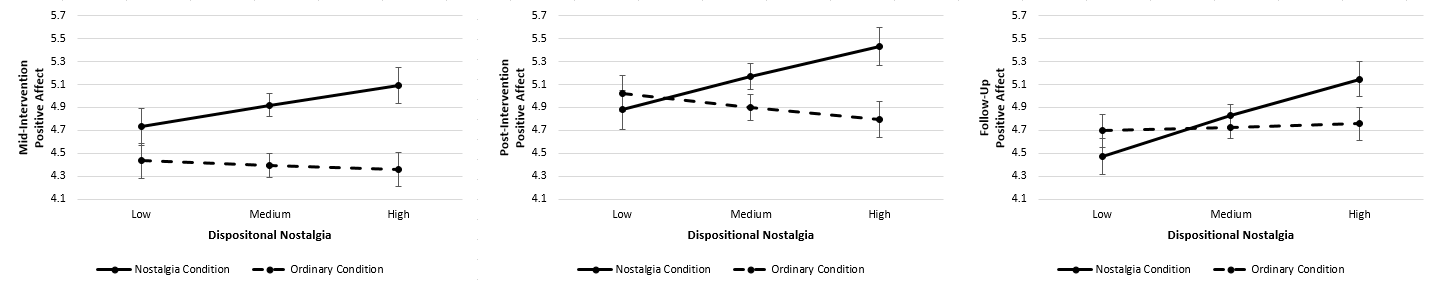 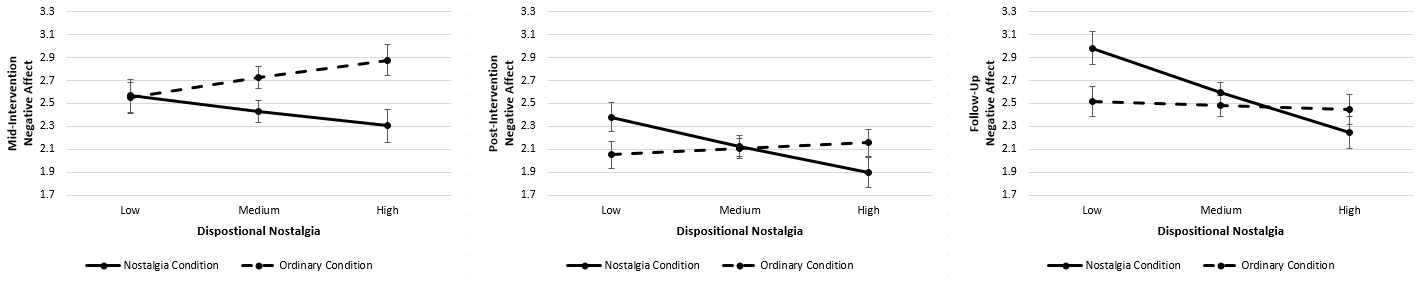 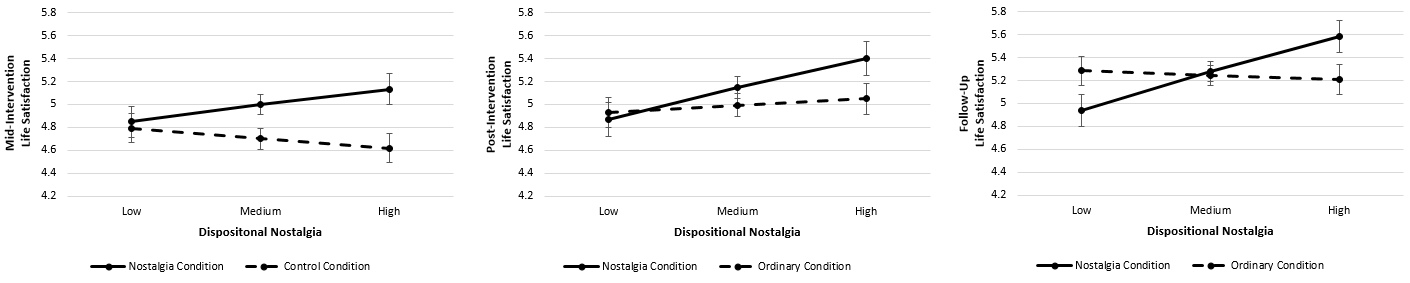 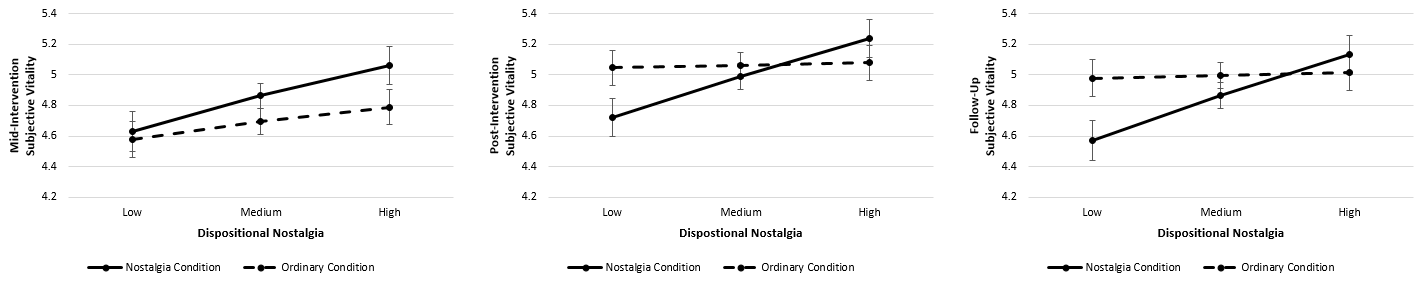 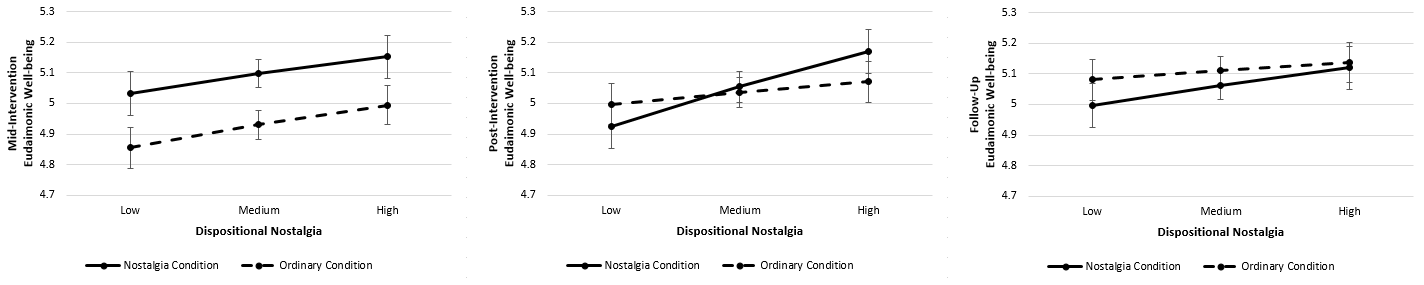 Note. The five panels present predicted means from a model predicting outcome variables at mid-intervention, post-intervention, and follow-up (from left to right, respectively) from experimental condition (nostalgia vs. control), centered dispositional nostalgia (as measured by the Southampton Nostalgia Scale), and the interaction between condition and centered dispositional nostalgia, controlling for baseline levels of the respective outcome variable. From top to bottom, the five panels present predicted means for (1) PA, (2) NA, (3) life satisfaction, (4) subjective vitality, and (5) eudaimonic well-being. For dispositional nostalgia, Low is the 16th percentile, Medium is the 50th percentile, and High is the 84th percentile. Error bars represent standard errors. Predicted means and standard errors were generated by the plot=2 command in Model 1 of PROCESS Version 3.3 (Hayes, 2018).The Effect of a Multi-Week Nostalgia Intervention on Well-Being: Mechanisms and ModerationSupplemental MaterialKristin Layous1, Jaime L. Kurtz2, Tim Wildschut3, and Constantine Sedikides31California State University, East Bay; 2James Madison University, 3University of SouthamptonCorresponding author: Kristin Layous, Department of Psychology, 25800 Carlos Bee Boulevard, Hayward, CA 94542. E-mail: kristin.layous@csueastbay.edu.Table of ContentsStudy TimelineMaterialsSatisfaction With Life ScaleSubjective Vitality ScaleBrown Humility Scale – Systemic PerspectiveWaterman’s Eudaimonic Well-BeingPositive and negative affectPast Positive Scale (Zimbardo & Boyd) – only at baseline for moderator analysesState AuthenticitySouthampton Nostalgia ScaleSocial Connectedness, Meaning, and Self-continuity (framed as “right now”)Guay’s motivation scale – only at baseline for moderator analysesKruse’s state humility scale – discussed not including this one, but I wanted to leave it in as only 6 questions and wanted to see how it performsDemographicsNostalgia Manipulation (Event Reflection Task)Social Connectedness, Meaning, and Self-Continuity (following nostalgic reflection)Table 1: Indirect Effect of Nostalgia on Outcomes via Social ConnectednessTable 2: Indirect Effect of Nostalgia on Outcomes via MeaningTable 3: Indirect Effect of Nostalgia on Outcomes via Self-ContinuityTable 4: Correlations Among Outcome Variables at all Time PointsTable 5: Unstandardized Regression Coefficients (Standard Errors) Predicting Post-Intervention and Follow-up Outcomes from Condition and Mid-Intervention OutcomesTable 6: Unstandardized Regression Coefficients (Standard Errors) Predicting Post-Intervention and Follow-Up Outcomes from Condition, Baseline Outcomes, and Mid-Intervention OutcomesSummary of Moderated Mediation AnalysesStudy Timeline (in order of participant completion)T1 (Baseline)Informed consentSatisfaction With Life ScaleSubjective Vitality ScaleBrown Humility Scale – Systemic PerspectiveWaterman’s Eudaimonic Well-BeingPositive and negative affectPast Positive Scale (Zimbardo & Boyd) – only at baseline for moderator analysesState AuthenticitySouthampton Nostalgia ScaleSocial Connectedness, Meaning, and Self-continuity (framed as “right now”Guay’s motivation scale – only at baseline for moderator analysesKruse’s state humility scaleDemographicsT2 (Intervention Week 1)
WelcomeIntervention or ControlSocial Connectedness, Meaning, and Self-continuity (thinking about this event makes me…)Positive and negative affectKruse’s state humilityCloseT3 (Intervention Week 2)WelcomeIntervention or ControlSocial Connectedness, Meaning, and Self-continuity (thinking about this event makes me…)Positive and negative affectKruse’s state humilityCloseT4 (Intervention Week 3; Mid-Intervention)WelcomeIntervention or ControlSocial Connectedness, Meaning, and Self-continuity (thinking about this event makes me…)Positive and negative affectKruse’s state humilitySatisfaction with life scaleSubjective Vitality ScaleBrown Humility Scale – Systemic PerspectiveState AuthenticityWaterman Eudaimonic Well-BeingSouthampton Nostalgia ScaleSocial Connectedness, Meaning, and Self-Continuity (“right now” version)ClosingT5 (Intervention Week 4)WelcomeIntervention or ControlSocial Connectedness, Meaning, and Self-continuity (thinking about this event makes me…)Positive and negative affectKruse’s state humilityCloseT6 (Intervention Week 5)WelcomeIntervention or ControlSocial Connectedness, Meaning, and Self-continuity (thinking about this event makes me…)Positive and negative affectKruse’s state humilityCloseT7 (Intervention Week 6; Post-Intervention)WelcomeIntervention or ControlSocial Connectedness, Meaning, and Self-continuity (thinking about this event makes me…)Positive and negative affectKruse’s state humilitySatisfaction with life scaleSubjective Vitality ScaleBrown Humility Scale – Systemic PerspectiveState AuthenticityWaterman Eudaimonic Well-BeingSouthampton Nostalgia ScaleSocial Connectedness, Meaning, and Self-Continuity (“right now” version)ClosingT8 (Follow-up)WelcomeSatisfaction with life scaleSubjective Vitality ScaleBrown Humility Scale – Systemic PerspectiveState AuthenticityWaterman Eudaimonic Well-BeingPositive and negative affectSouthampton Nostalgia ScaleSocial Connectedness, Meaning, and Self-Continuity (“right now” version)Kruse’s state humilityClosingDebriefingSatisfaction With Life ScaleDiener, E. D., Emmons, R. A., Larsen, R. J., & Griffin, S. (1985). The satisfaction with life scale. Journal of Personality Assessment, 49(1), 71-75. https://doi.org/10.1207/s15327752jpa4901_13Instructions: Please rate your agreement with each of the five statements below. 1. In most ways my life is close to my ideal.2. The conditions of my life are excellent.3. I am satisfied with my life.4. So far I have gotten the important things I want in life.5. If I could live my life over, I would change almost nothing.Subjective Vitality ScaleRyan, R. M., & Frederick, C. (1997). On energy, personality, and health: Subjective vitality as a dynamic reflection of well‐being. Journal of Personality, 65(3), 529-565. https://doi.org/10.1111/j.1467-6494.1997.tb00326.xInstructions: Please rate how true each of the following statements are of you and your life at the present time. Scale in article: 7-point from Not at all true to Very true. We added middle option “Somewhat true”I feel alive and vitalI don’t feel very energetic (Reverse)Sometimes I feel so alive I just want to burstI have energy and spiritI look forward to each new dayI nearly always feel alert and awakeI feel energizedThe Humility Inventory (only using Systemic Perspective subscale)Brown, S. L., Chopra, P. K., & Schiraldi, G. R. (2013). Validation of the humility inventory (HI), a five-factor, self-report measure of humility. The International Journal of Educational and Psychological Assessment, 12(2), 57-77.Instructions: Please indicate your level of agreement with each of the following statements.Scale: Strongly disagree, Disagree, Somewhat disagree, Neither agree nor disagree, Somewhat agree, Agree, Strongly agreeOriginally a 5-point agree-disagree scale, but changed to a 7-point scale.Systemic Perspective I recognize I need help from other people. I need strength beyond my own. I find other’s opinions are often quite good. I accept it that things don’t always go my way. My way of doing things isn’t always the best. I wouldn’t do as well as I do without help from others.Other subscales not included here: Other Esteem and Acceptance of FallibilityThe Questionnaire for Eudaimonic Well-BeingWaterman, A. S., Schwartz, S. J., Zamboanga, B. L., Ravert, R. D., Williams, M. K., Agocha, V. B., Kim, S. Y,  & Donnellan, M. B, (2010). The Questionnaire for Eudaimonic Well-Being: Psychometric properties, demographic comparisons, and evidence of validity. The Journal of Positive Psychology, 5(1), 41-61. https://doi.org/10.1080/17439760903435208Instructions: This questionnaire contains a series of statements that refer to how you may feel things have been going in your life. Read each statement and decide the extent to which you agree or disagree with it. Try to respond to each statement according to your own feelings about how things are actually going, rather than how you might wish them to be.Original Scale: Strongly Disagree 0 1 2 3 4 Strongly AgreeChanged scale to label all options and provide a middle: Strongly disagree, Disagree, Somewhat disagree, Neither agree nor disagree, Somewhat agree, Agree, Strongly agree1. I find I get intensely involved in many of the things I do each day.2. I believe I have discovered who I really am.3. I think it would be ideal if things came easily to me in my life. (R)4. My life is centered around a set of core beliefs that give meaning to my life.5. It is more important that I really enjoy what I do than that other people are impressed by it.6. I believe I know what my best potentials are and I try to develop them whenever possible.7. Other people usually know better what would be good for me to do than I know myself. (R)8. I feel best when I’m doing something worth investing a great deal of effort in.9. I can say that I have found my purpose in life.10. If I did not find what I was doing rewarding for me, I do not think I could continue doing it.11. As yet, I’ve not figured out what to do with my life. (R)12. I can’t understand why some people want to work so hard on the things that they do. (R)13. I believe it is important to know how what I’m doing fits with purposes worth pursuing.14. I usually know what I should do because some actions just feel right to me.15. When I engage in activities that involve my best potentials, I have this sense of really being alive.16. I am confused about what my talents really are. (R)17. I find a lot of the things I do are personally expressive for me.18. It is important to me that I feel fulfilled by the activities that I engage in.19. If something is really difficult, it probably isn’t worth doing. (R)20. I find it hard to get really invested in the things that I do. (R)21. I believe I know what I was meant to do in life.Positive and Negative AffectFollowing nine items taken from Affect-Adjective Scale (Diener & Emmons, 1985): Happy, Worried/Anxious, Pleased, Angry/Hostile, Frustrated, Depressed/Blue, Joyful, Unhappy, Enjoyment/FunDiener, E., & Emmons, R. A. (1985). The independence of positive and negative affect. Journal of Personality and Social Psychology, 47(5), 1105-1117. https://doi.org/10.1037/0022-3514.47.5.1105Following three items added due to findings from below article (Van Tilburg et al., 2018): Pride, Self-Compassion, Embarrassment, and Shame.Van Tilburg, W. A., Wildschut, T., & Sedikides, C. (2018). Nostalgia’s place among self-relevant emotions. Cognition and Emotion, 32(4), 742-759. https://doi.org/10.1080/02699931.2017.1351331Also added “Content” as another low-arousal positive emotionInstructions: Using the options below, please indicate the extent to which you have felt this way in the past week (last 7 days):Scale: Not at all, Very slightly, Somewhat, Moderately, Much, Very much, ExtremelyFinal list of emotions:HappyWorried/AnxiousPleasedAngry/HostileFrustratedContentDepressed/BlueJoyfulUnhappyEnjoyment/FunEmbarrassmentPrideShameSelf-compassion (defined as being compassionate toward oneself in perceived instances of inadequacy, failure, or general suffering--treating yourself as you would a friend in those instances)Time Perspective Inventory (Only used Past-Positive Subscale)Zimbardo, P. G., & Boyd, J. N. (1999). Putting time in perspective: A valid, reliable individual-differences metric. Journal of Personality and Social Psychology, 77(6), 1271-1288. https://doi.org/10.1037/0022-3514.77.6.1271Instructions: Please read each statement carefully and, as honestly as you can, answer the following question: “How characteristic or true is this of you?” Adapted response options: Very uncharacteristic, Moderately uncharacteristic, Slightly uncharacteristic, Neither characteristic nor uncharacteristic, Slightly characteristic, Moderately characteristic, Very characteristicIt gives me pleasure to think about my past.I get nostalgic about my childhood.Happy memories of good times spring readily to mind.On balance, there is much more good to recall than bad in my past.I enjoy stories about how things used to be in the “good old times.”Familiar childhood sights, sounds, and smells often bring back a flood of wonderful memories.I like family rituals and traditions that are regularly repeated.I find myself tuning out when family members talk about the way things used to be. (reverse)The past has too many unpleasant memories that I prefer not to think about. (reverse)State AuthenticityLenton, A. P., Bruder, M., Slabu, L., & Sedikides, C. (2013). How does “being real” feel? The experience of state authenticity. Journal of Personality, 81(3), 276-289. https://doi.org/10.1111/j.1467-6494.2012.00805.xInstructions: Please look at the pairs of circles below. In each pair, the circle on the left represents who you feel yourself to be RIGHT NOW and the circle on the right represents your REAL SELF. Your real self is who you truly are (which may not necessarily be the same as who you would like to be). Which pair of circles best represents how close you feel at this moment to your real self? (circle one label below)	          Pair A	    	Pair B	  	Pair C             Pair D	           Pair E	          Pair F	       Pair GInstructions: Please read the statements below and select the number that best characterises your response to each (this is a state version of Wood and colleagues’ (2008) 12-item authenticity scale—adapted by Lenton et al., 2013):Wood, A. M., Linley, P. A., Maltby, J., Baliousis, M., & Joseph, S. (2008). The authentic personality: A theoretical and empirical conceptualization and the development of the Authenticity Scale. Journal of Counseling Psychology, 55(3), 385–399.https://doi.org/10.1037/0022-0167.55.3.385Scale: Strongly disagree, Moderately disagree, Slightly disagree, Neither agree nor disagree, Slightly agree, Moderately agree, Strongly agreeRight now, I feel it is better to be myself than to be popular.Right now, I'm unsure how I'm really feeling inside (reverse)Right now, I'm being influenced by the opinions of others (reverse).Right now, I feel willing to defend my beliefs if need be.Right now, the expectations of others are guiding my behavior (reverse).Right now, I feel out of touch with the "real me" (reverse).Right now, I feel as if I don't know myself very well (reverse).Right now, I am willing to follow instructions from others (reverse).Right now, I feel true to myself.Right now, I'm feeling greatly influenced by other   people (reverse).Right now, I'm behaving in accordance with my values and beliefs.Right now, I feel distant from myself (reverse).*Reverse-score 2, 3, 5, 6, 7, 8, 10, and 12 before combiningSouthampton Nostalgia ScaleBarrett, F. S., Grimm, K. J., Robins, R. W., Wildschut, T., Sedikides, C., & Janata, P. (2010). Music-evoked nostalgia: Affect, memory, and personality. Emotion, 10(3), 390-403. https://doi.org/10.1037/a0019006Routledge, C., Arndt, J., Sedikides, C., & Wildschut, T. (2008). A blast from the past: The terror management function of nostalgia. Journal of Experimental Social Psychology, 44(1), 132-140. https://doi.org/10.1016/j.jesp.2006.11.001Sedikides, C., Wildschut, T., Routledge, C., Arndt, J., Hepper, E. G., & Zhou, X. (2015). To nostalgize: Mixing memory with affect and desire. Advances in Experimental Social Psychology, 51, 189-273. https://doi.org/10.1016/bs.aesp.2014.10.001Instructions: According to the Oxford Dictionary, “nostalgia” is defined as a “sentimental longing for the past.” Please answer the following questions about your experience with nostalgia on the scales provided.Original scale anchor: 1 = Not at all; 7 = Very much; We added part of question stem to anchor and added a middle point: 1 = Not at all valuable; 4 = Somewhat valuable; 7 = Very valuable 1. How valuable is nostalgia for you? 2. How important is it for you to bring to mind nostalgic experiences? 3. How significant is it for you to feel nostalgic? 4. How prone are you to feeling nostalgic?5. How often do you experience nostalgia? 6. Generally speaking, how often do you bring to mind nostalgic experiences?7. Specifically, how often do you bring to mind nostalgic experiences? (Please check one.)Scored so that bringing to mind nostalgic experiences more frequently received highest score (At least once a day)._____ At least once a day_____ Three to four times a week_____ Approximately twice a week_____ Approximately once a week_____ Once or twice a month_____ Once every couple of months_____ Once or twice a year Social Connectedness, Meaning, and Self-Continuity (“right now” version)
Citations: Connectedness (Items 1-4):Hepper, E. G., Ritchie, T. D., Sedikides, C., & Wildschut, T. (2012). Odyssey’s end: Lay conceptions of nostalgia reflect its original Homeric meaning. Emotion, 12(1), 102-119. https://doi.org/10.1037/a0025167Wildschut, T., Sedikides, C., Arndt, J., & Routledge, C. (2006). Nostalgia: Content, triggers, functions. Journal of Personality and Social Psychology, 91(5), 975-993. https://doi.org/10.1037/0022-3514.91.5.975Meaning (Items 5-8):Hepper, E. G., Ritchie, T. D., Sedikides, C., & Wildschut, T. (2012). Odyssey’s end: Lay conceptions of nostalgia reflect its original Homeric meaning. Emotion, 12(1), 102-119. https://doi.org/10.1037/a0025167Self-Continuity (Items 9-12):Sedikides, C., Wildschut, T., Routledge, C., & Arndt, J. (2015). Nostalgia counteracts self-discontinuity and restores self-continuity. European Journal of Social Psychology, 45(1), 52-61. https://doi.org/10.1002/ejsp.2073Sedikides, C., Wildschut, T., Cheung, W.-Y., Routledge, C., Hepper, E. G., Arndt, J., Vail, K., Zhou, X., Brackstone, K., & Vingerhoets, A. J. J. M. (2016). Nostalgia fosters self-continuity: Uncovering the mechanism (social connectedness) and the consequence (eudaimonic well-being). Emotion, 16(4), 524-539. https://doi.org/10.1037/emo0000136Please indicate your level of agreement with each of the following statements regarding how you feel RIGHT NOW.Scale: Strongly disagree, Disagree, Somewhat disagree, Neither agree nor disagree, Somewhat agree, Agree, Strongly agreeRight now I feel connected to loved onesRight now I feel protectedRight now I feel loved Right now I feel I can trust othersRight now I feel life is meaningfulRight now I feel life has a purposeRight now I feel there is a greater purpose to lifeRight now I feel that life is worth livingRight now I feel connected with my pastRight now I feel connected with who I was in the pastRight now I feel that there is continuity in my lifeRight now I feel like important aspects of my personality remain the same across timeGlobal Motivation ScaleGuay, F., Mageau, G. A., & Vallerand, R. J. (2003). On the hierarchical structure of self-determined motivation: A test of top-down, bottom-up, reciprocal, and horizontal effects. Personality and Social Psychology Bulletin, 29(8), 992-1004. https://doi.org/10.1177/0146167203253297Instructions: Indicate to what extent each of the following statements corresponds generally to the reasons why you do different things.Scale: 1 = Does not correspond, 4 = Corresponds moderately, 7 = Corresponds completely.In general, I do things……in order to feel pleasant emotions.…because I do not want to disappoint certain people.…in order to help myself become the person I aim to be.…because I like making interesting discoveries.…because I would beat myself up for not doing them.…because of the pleasure I feel as I become more and more skilled.…although I do not see the benefit in what I am doing.…because of the sense of well-being I feel while I am doing them.…because I want to be viewed more positively by certain people.…because I chose them as means to attain my objectives.…for the pleasure of acquiring new knowledge.…because otherwise I would feel guilty for not doing them.…for the pleasure I feel mastering what I am doing.…although it does not make a difference whether I do them or not.…for the pleasant sensations I feel while I am doing them.…in order to show others what I am capable of.…because I chose them in order to attain what I desire.…for the pleasure of learning new, interesting things.…because I force myself to do them.…because of the satisfaction I feel in trying to excel in what I do.…even though I do not have a good reason for doing them.…for the enjoyable feelings I experience.…in order to attain prestige.…because I choose to invest myself in what is important to me.Accidentally left out items 25-28…for the pleasure of learning different interesting facts.…because I would feel bad if I do not do them.…because of the pleasure I feel outdoing them.…even though I believe they are not worth the trouble.Scoring: Intrinsic motivation—to know (4, 11, 18, 25); Intrinsic motivation—toward accomplishment (6, 13, 20, 27); Intrinsic motivation—to experience stimulation (1, 8, 15, 22); Extrinsic motivation—identified (3, 10, 17, 24); Extrinsic motivation—introjected (5, 12, 19. 26); Extrinsic motivation—external regulation (2, 9, 16, 23); Amotivation (7, 14, 21, 28).Brief State Humility ScaleKruse, E., Chancellor, J., & Lyubomirsky, S. (2017). State humility: Measurement, conceptual validation, and intrapersonal processes. Self and Identity, 16(4), 399-438. https://doi.org/10.1080/15298868.2016.1267662Instructions: Please answer these questions based on how you feel right this moment.Scale: Strongly disagree, Disagree, Slightly disagree, Neither agree nor disagree, Slightly agree, Agree, Strongly Agree(1) I feel that, overall, I am no better or worse than the average person.(2) I feel that I have both many strengths and flaws.(3) I feel that I do not deserve more respect than other people.(4) To be completely honest, I feel that I am better than most people.(5) I feel that I deserve more respect than everyone else.(6) I feel that I do not have very many weaknesses.Items 4–6 are reverse-scored.DemographicsInstructions: This last page of questions asks you to tell us a little more about yourself (your age, gender, etc.) to put your responses into context.What is your age (in years)?Drop-down menu from 18 to 99 or olderWhat gender do you identify with?Options: Male, Female, I do not identify as either male or female, Prefer not to stateWhat is your ethnicity (please choose one)?Options: American Indian/Alaskan Native, Asian, Black/African American, Hawaiian/Pacific Islander, White, Hispanic Latino, More than one (please list), Other (please list), Prefer not to state.What year in school are you?Options: Freshman, Sophomore, Junior, Senior, Other (with opportunity to explain)Event Reflection TaskSedikides, C., Wildschut, T., Routledge, C., Arndt, J., Hepper, E. G., & Zhou, X. (2015). To nostalgize: Mixing memory with affect and desire. Advances in Experimental Social Psychology, 51, 189-273. https://doi.org/10.1016/bs.aesp.2014.10.001Nostalgia ConditionAccording to the Oxford Dictionary, “nostalgia” is defined as a “sentimental longing for the past.” Please think of a nostalgic event in your life. Specifically, try to think of a past event that makes you feel most nostalgic. Bring this nostalgic experience to mind. Immerse yourself in the nostalgic experience. How does it make you feel? Please spend a couple of minutes thinking about how it makes you feel. In the space provided below, please write down FOUR keywords relevant to this nostalgic event (i.e., words that describe the experience). [space provided]Now, using the space provided below, for the next few minutes, we would like you to write about the nostalgic event. Immerse yourself into this nostalgic experience. Describe the experience and how it makes you feel. [space provided]You will not be able to advance to the next page until five minutes have passedOrdinary (Control) ConditionAccording to the Oxford Dictionary, “ordinary” is defined as something with “no special or distinctive features.” Please bring to mind an ordinary event in your life. Specifically, try to think of a past event that is ordinary. Bring this ordinary experience to mind. Immerse yourself in the ordinary experience. How does it make you feel? Please spend a couple of minutes thinking about how it makes you feel.In the space provided below, please write down FOUR keywords relevant to this ordinary event (i.e., words that describe the experience). [space provided]Now, using the space provided below, for the next few minutes, we would like you to write about the ordinary event. Immerse yourself into this experience. Describe the experience and how it makes you feel. [space provided]**Notes: Only defined nostalgia and ordinary experience the first and fourth administration. On the second and subsequent administrations, participants were told they could continue writing about the event they wrote about last time if they wanted. Social Connectedness, Meaning, and Self-Continuity (“thinking about this event” version)Citations: Connectedness (Items 1-4):Hepper, E. G., Ritchie, T. D., Sedikides, C., & Wildschut, T. (2012). Odyssey’s end: Lay conceptions of nostalgia reflect its original Homeric meaning. Emotion, 12(1), 102-119. https://doi.org/10.1037/a0025167Wildschut, T., Sedikides, C., Arndt, J., & Routledge, C. (2006). Nostalgia: Content, triggers, functions. Journal of Personality and Social Psychology, 91(5), 975-993. https://doi.org/10.1037/0022-3514.91.5.975Meaning (Items 5-8):Hepper, E. G., Ritchie, T. D., Sedikides, C., & Wildschut, T. (2012). Odyssey’s end: Lay conceptions of nostalgia reflect its original Homeric meaning. Emotion, 12(1), 102-119. https://doi.org/10.1037/a0025167Self-Continuity (Items 9-12):Sedikides, C., Wildschut, T., Routledge, C., & Arndt, J. (2015). Nostalgia counteracts self-discontinuity and restores self-continuity. European Journal of Social Psychology, 45(1), 52-61. https://doi.org/10.1002/ejsp.2073Sedikides, C., Wildschut, T., Cheung, W.-Y., Routledge, C., Hepper, E. G., Arndt, J., Vail, K., Zhou, X., Brackstone, K., & Vingerhoets, A. J. J. M. (2016). Nostalgia fosters self-continuity: Uncovering the mechanism (social connectedness) and the consequence (eudaimonic well-being). Emotion, 16(4), 524-539. https://doi.org/10.1037/emo0000136Please think about what you just wrote and indicate the extent to which you agree with each of the following statements.Scale: Strongly disagree, Disagree, Somewhat disagree, Neither agree nor disagree, Somewhat agree, Agree, Strongly agreeThinking about this event...___ 	makes me feel connected to loved ones___ 	makes me feel protected___ 	makes me feel loved ___ 	makes me feel I can trust others___ 	makes me feel life is meaningful___	makes me feel life has a purpose___	makes me feel there is a greater purpose to life___ 	makes me feel that life is worth living___ 	makes me feel connected with my past___ 	makes me feel connected with who I was in the past___ 	makes me feel that there is continuity in my life___ 	makes me feel like important aspects of my personality remain the same across timeTable 1Indirect Effect of Nostalgia (vs. Control) Condition on Outcomes via Social ConnectednessNote: Condition is dummy-coded (nostalgia = 1; control = 0). Standard errors and 95% confidence intervals for the indirect effect were calculated with the percentile bootstrap approach based on 5,000 bootstrap samples (Hayes, 2018). The unstandardized parameter estimates and 95% confidence intervals for the a, b, and c’ paths were calculated with Ordinary Least Squares regression. For effects out to mid-intervention, the mechanism was the average of social connectedness scores from T2-T4. For the effects out to post-intervention and follow-up, the mechanism was the average of social connectedness scores from T2-T7. For indirect effects analyses, confidence intervals are considered significant if they do not include zero. For a, b, and c’ paths, we used the following schema to indicate significance: †p< .10; *p < .05; **p < .01; ***p < .001***.Table 2Indirect Effect of Nostalgia (vs. Control) Condition on Outcomes via MeaningNote: Condition is dummy-coded (nostalgia = 1; nontrol = 0). Standard errors and 95% confidence intervals for the indirect effect were calculated with the percentile bootstrap approach based on 5,000 bootstrap samples (Hayes, 2018). The unstandardized parameter estimates and 95% confidence intervals for the a, b, and c’ paths were calculated with Ordinary Least Squares regression. For effects out to mid-intervention, the mechanism was the average of meaning scores from T2-T4. For the effects out to post-intervention and follow-up, the mechanism was the average of meaning scores from T2-T7. For indirect effects analyses, confidence intervals are considered significant if they do not include zero. For a, b, and c’ paths, we used the following schema to indicate significance: †p< .10; *p < .05; **p < .01; ***p < .001***.Table 3Indirect Effect of Nostalgia (vs. Control) Condition on Outcomes via Self-ContinuityNote: Condition is dummy-coded (nostalgia = 1; control = 0). Standard errors and 95% confidence intervals for the indirect effect were calculated with the percentile bootstrap approach based on 5,000 bootstrap samples (Hayes, 2018). The unstandardized parameter estimates and 95% confidence intervals for the a, b, and c’ paths were calculated with Ordinary Least Squares regression. For effects out to mid-intervention, the mechanism was the average of self-continuity scores from T2-T4. For the effects out to post-intervention and follow-up, the mechanism was the average of self-continuity scores from T2-T7. For indirect effects analyses, confidence intervals are considered significant if they do not include zero. For a, b, and c’ paths, we used the following schema to indicate significance: †p< .10; *p < .05; **p < .01; ***p < .001***.Table 4Correlations Among Outcome Variables at all Time PointsNote: LS = Life Satisfaction; SVS = Subjective Vitality Scale; QEWB = Questionnaire for Eudaimonic Well-Being; PA = Positive Affect; NA = Negative Affect. All correlations include data from at least 153 participants and thus correlations above .16 are significant at p < .05.Table 5Unstandardized Regression Coefficients (Standard Errors) Predicting Post-Intervention and Follow-Up Outcomes from Condition and Mid-Intervention OutcomesNote: Condition is dummy coded (nostalgia = 1; control = 0) and mid-intervention level of each outcome is centered. Thus, the constant is the average score on the dependent variable for people in the control condition at the average level of the mid-intervention outcome. Condition is the effect of being in the nostalgia (vs. control) condition in addition to the constant. Unstandardized parameter estimates and confidence intervals are calculated with Ordinary Least Squares regression (i.e., they are not bootstrapped). †p< .10; *p < .05; **p < .01; ***p < .001***Table 6Unstandardized Regression Coefficients (Standard Errors) Predicting Post-Intervention and Follow-Up Outcomes from Condition, Baseline Outcomes, and Mid-Intervention OutcomesNote: Condition is dummy coded (nostalgia = 1; control = 0) and mid-intervention and baseline levels of each outcome are centered. Thus, the constant is the average score on the dependent variable for people in the control condition at the average level of the mid-intervention and baseline outcome. Condition is the effect of being in the nostalgia (vs. control) condition in addition to the constant. Unstandardized parameter estimates and confidence intervals are calculated with Ordinary Least Squares regression (i.e., they are not bootstrapped). †p< .10; *p < .05; **p < .01; ***p < .001***Summary of Moderated MediationWe also examined whether baseline nostalgia proneness moderated the a or c’ paths reported in our indirect effects analyses (Hayes, 2018; PROCESS Model 8). In these analyses, the PROCESS macro provides the parameter estimate of the a or c’ path at the 16th, 50th, and 84th percentile of the moderator, which corresponds to one standard deviation below the mean (low nostalgia proneness), the mean (average nostalgia proneness), and one standard deviation above the mean (high nostalgia proneness) in a normally distributed variable (baseline nostalgia proneness is normally distributed). We found no significant interactions between condition and nostalgia proneness when predicting our mediator (the average of social connectedness, meaning, and self-continuity) in any of our outcome models (a paths), indicating that, regardless of nostalgia proneness, participants in the nostalgia condition reported more connectedness, meaning, and self-continuity than those in the ordinary condition. Importantly, all significant a and b paths from our indirect effect analyses (Table 3) remained intact when including nostalgia proneness as a moderator (but the b path for mid-intervention eudaimonic well-being became marginal). Furthermore, we obtained three significant interactions between nostalgia proneness and the direct condition effects (c’ paths) on post-intervention NA (p = .02), follow-up NA (p = .04), and follow-up life satisfaction (p = .02). On post-intervention NA, participants low on nostalgia proneness had significantly higher NA when in the nostalgia (vs. control) condition (p = .01). At follow-up, participants low on nostalgia proneness again showed higher NA in the nostalgia (vs. control) condition (p = .003). Finally, we obtained an interaction between nostalgia proneness and condition on follow-up life satisfaction, such that participants low on nostalgia proneness had lower life satisfaction when in the nostalgia (vs. control) condition (p = .003). These interactions between condition and nostalgia proneness on the direct effects partially explain our previous inconsistent mediation findings. Specifically, nostalgia absent social connectedness, meaning, and self-continuity can be negative for well-being, but likely only for those low in nostalgia proneness. Notably, the a path was not moderated by nostalgia proneness, indicating that, regardless of nostalgia proneness, participants in the nostalgia condition reported higher social connectedness, meaning, and self-continuity than those in the control condition. Thus, the moderated c’ path indicates that, in addition to feeling higher social connectedness, meaning, and self-continuity, those low in nostalgia proneness were likely also experiencing relatively higher levels of the negative aspects of nostalgic experience (e.g., sadness, longing, loneliness).Baseline (T1)Baseline (T1)Mid-Intervention (T4)Mid-Intervention (T4)Post-Intervention (T7)Post-Intervention (T7)Follow-Up (T8)Follow-Up (T8)nM(SD)nM(SD)nM(SD)nM(SD)Positive AffectNostalgia Condition884.46 (1.01)854.86 (1.11)805.08 (1.23)854.74 (1.25)Control Condition884.69 (1.01)804.46 (1.22)804.98 (1.15)834.81 (1.08)Negative AffectNostalgia Condition882.68 (0.76)852.46 (0.90)802.16 (0.89)852.64 (1.00)Control Condition882.63 (0.92)802.69 (1.09)802.09 (0.81)832.45 (0.96)Life SatisfactionNostalgia Condition885.11 (1.14)854.97 (1.27)805.10 (1.26)855.23 (1.27)Control Condition885.15 (0.99)804.73 (1.21)805.03 (1.16)835.28 (1.05)Subjective VitalityNostalgia Condition884.81 (1.10)844.82 (1.21)804.90 (1.18)854.80 (1.15)Control Condition884.92 (1.14)804.72 (1.14)805.14 (1.16)835.05 (1.05)Eudaimonic Well-BeingNostalgia Condition885.02 (0.69)845.08 (0.70)805.00 (0.68)855.03 (0.72)Control Condition885.07 (0.60)804.95 (0.61)805.08 (0.69)835.14 (0.56)OutcomesMid-Intervention (T4)Mid-Intervention (T4)Post-Intervention (T7)Post-Intervention (T7)Follow-Up (T8)Follow-Up (T8)b (SE)95% CIb (SE)95% CIb (SE)95% CIPositive Affect Constant4.39 (0.11)***[4.18, 4.60]4.91 (0.12)***[4.67, 5.14]4.74 (0.10)***[4.53, 4.94] Centered Baseline0.67 (0.07)***[0.52, 0.81]0.57 (0.08)***[0.41, 0.73]0.69 (0.07)***[0.55, 0.83] Condition (Nostalgia vs. Control)0.52 (0.15)**[0.23, 0.81]0.25 (0.17)[-0.08, 0.58]0.10 (0.15)[-0.19, 0.38]Negative Affect Constant2.74 (0.10)***[2.54, 2.93]2.12 (0.09)***[1.94, 2.30]2.50 (0.10)***[2.32, 2.69] Centered Baseline0.59 (0.08)***[0.43, 0.76]0.46 (0.08)***[0.31, 0.61]0.58 (0.08)***[0.42, 0.74] Condition (Nostalgia vs. Control)-0.28 (0.14)*[-0.55, -0.01]0.04 (0.13)[-0.22, 0.29]0.13 (0.13)[-0.14, 0.39]Life Satisfaction Constant4.70 (0.09)***[4.52, 4.88]4.97 (0.10)***[4.77, 5.17]5.23 (0.09)***[5.05, 5.42] Centered Baseline0.87 (0.06)***[0.75, 0.99]0.76 (0.07)***[0.63, 0.89]0.75 (0.06)***[0.63, 0.87] Condition (Nostalgia vs. Control)0.29 (0.13)*[0.04, 0.54]0.15 (0.14)[-0.14, 0.43]0.02 (0.13)[-0.23, 0.28]Subjective Vitality Constant4.68 (0.09)***[4.51, 4.85]5.06 (0.09)***[4.89, 5.23]5.00 (0.09)***[4.83, 5.17] Centered Baseline0.81 (0.06)***[0.71, 0.92]0.80 (0.06)***[0.69, 0.91]0.69 (0.06)***[0.58, 0.80] Condition (Nostalgia vs. Control)0.16 (0.12)[-0.07, 0.40]-0.08 (0.12)[-0.32, 0.16]-0.14 (0.12)[-0.38, 0.11]Eudaimonic Well-Being Constant4.91 (0.05)***[4.82, 5.01]5.03 (0.05)***[4.93, 5.12]5.11 (0.05)***[5.02, 5.20] Centered Baseline0.79 (0.05)***[0.68, 0.89]0.83 (0.06)***[0.71, 0.94]0.77 (0.05)***[0.67, 0.87] Condition (Nostalgia vs. Control)0.17 (0.07)*[0.04, 0.30]0.02 (0.07)[-0.13, 0.16]-0.05 (0.07)[-0.18, 0.08]OutcomesMid-Intervention (T4)Mid-Intervention (T4)Post-Intervention (T7)Post-Intervention (T7)Follow-Up (T8)Follow-Up (T8)Effect (SE)95% CIEffect (SE)95% CIEffect (SE)95% CIPositive Affect a1.06 (0.15)***[0.77, 1.36]0.97 (0.15)***[0.68, 1.26]0.99 (0.14)***[0.70, 1.27] b0.23 (0.08)**[0.08, 0.38]0.39 (0.09)***[0.22, 0.56]0.27 (0.08)***[0.12, 0.43] Indirect Effect (ab)0.24 (0.08)[0.09, 0.40]0.38 (0.10)[0.20, 0.60]0.27 (0.10)[0.09, 0.46] Direct Effect (c’)0.28 (0.17)†[-0.05, 0.60]-0.13 (0.18)[-0.48, 0.22]-0.17 (0.16)[-0.49, 0.15]Negative Affect a1.03 (0.15)***[0.72, 1.33]0.93 (0.15)***[0.63, 1.23]]0.95 (0.14)***[0.66, 1.23] b-0.08 (0.07)[-0.22, 0.05]-0.18 (0.07)**[-0.31, -0.04]-0.22 (0.07)**[-0.35, -0.08] Indirect Effect (ab)-0.09 (0.07)[-0.22, 0.06]-0.16 (0.07)[-0.32, -0.03]-0.20 (0.07)[-0.35, -0.07] Direct Effect (c’)-0.20 (0.15)[-0.50, 0.11]0.18 (0.14)[-0.09, 0.46]0.33 (0.15)*[0.04, 0.62]Life Satisfaction a1.03 (0.15)***[0.73, 1.32]0.94 (0.14)***[0.65, 1.22]0.95 (0.14)***[0.68, 1.23] b0.17 (0.07)**[0.04, 0.30]0.20 (0.08)**[0.05, 0.36]0.32 (0.07)***[0.18, 0.45] Indirect Effect (ab)0.18 (0.08)[0.03, 0.33]0.19 (0.08)[0.05, 0.36]0.30 (0.09)[0.14, 0.48] Direct Effect (c’)0.11 (0.14)[-0.17, 0.39]-0.04 (0.16)[-0.35, 0.27]-0.27 (0.14)†[-0.55, 0.01]Subjective Vitality a1.05 (0.15)***[0.75, 1.35]0.96 (0.15)***[0.67, 1.25]0.97 (0.14)***[0.69, 1.25] b0.21 (0.06)***[0.09, 0.33]0.22 (0.06)***[0.10, 0.35]0.28 (0.06)***[0.15, 0.40] Indirect Effect (ab)0.22 (0.07)[0.08, 0.35]0.21 (0.07)[0.09, 0.36]0.27 (0.08)[0.11, 0.42] Direct Effect (c’)-0.05 (0.13)[-0.31, 0.21]-0.30 (0.13)*[-0.56, -0.03]-0.39 (0.13)**[-0.65, -0.13]Eudaimonic Well-Being a1.06 (0.14)***[0.77, 1.34]0.98 (0.14)***[0.70, 1.26]0.98 (0.13)***[0.72, 1.25] b0.08 (0.04)*[0.01, 0.15]0.05 (0.04)[-0.03, 0.13]0.10 (0.04)*[0.02, 0.17] Indirect Effect (ab)0.08 (0.05)[0.00, 0.18]0.05 (0.04)[-0.03, 0.15]0.10 (0.04)[0.02, 0.18] Direct Effect (c’)0.08 (0.08)[-0.06, 0.23]-0.04 (0.08)[-0.20, 0.12]-0.14 (0.07)[-0.29, 0.01]EffectsMid-Intervention (T4)Mid-Intervention (T4)Post-Intervention (T7)Post-Intervention (T7)Follow-Up (T8)Follow-Up (T8)b (SE)95% CIb (SE)95% CIb (SE)95% CIPositive Affect Constant4.39 (0.11)***[4.18, 4.60]4.90 (0.12)***[4.68, 5.13]4.74 (0.10)***[4.54, 4.94] Centered Baseline DV0.66 (0.07)***[0.52, 0.80]0.57 (0.08)***[0.41, 0.73]0.67 (0.07)***[0.53, 0.82] Condition (Nostalgia vs. Control)0.52 (0.15)***[0.23, 0.81]0.26 (0.16)[-0.07, 0.58]0.09 (0.14)[-0.19, 0.38] Centered Dispositional Nostalgia -0.03 (0.09)[-0.20, 0.14]-0.11 (0.10)[-0.30, 0.09]0.03 (0.08)[-0.14, 0.19] Condition × Dispositional Nostalgia 0.18 (0.13)[-0.08, 0.44]0.36 (0.15)*[0.07, 0.65]0.25 (0.13)†[-0.001, 0.50]Negative Affect Constant2.74 (0.10)***[2.55, 2.93]2.12 (0.09)***[1.95, 2.30]2.50 (0.09)***[2.32, 2.69] Centered Baseline DV0.59 (0.08)***[0.43, 0.76]0.46 (0.08)***[0.31, 0.61]0.58 (0.08)***[0.42, 0.73] Condition (Nostalgia vs. Control)-0.29 (0.14)*[-0.55, -0.02]0.03 (0.13)[-0.22, 0.28]0.12 (0.13)[-0.13, 0.38] Centered Dispositional Nostalgia 0.14 (0.08)†[-0.02, 0.29]0.05 (0.07)[-0.10, 0.19]-0.03 (0.08)[-0.18, 0.12] Condition × Dispositional Nostalgia -0.24 (0.12)*[-0.48, -0.004]-0.27 (0.11)*[-0.49, -0.04]-0.27 (0.12)*[-0.50, -0.05]Life Satisfaction Constant4.70 (0.09)***[4.52, 4.88]4.97 (0.10)***[4.78, 5.17]5.23 (0.09)***[5.05, 5.41] Centered Baseline DV0.87 (0.06)***[0.75, 0.98]0.74 (0.07)***[0.61, 0.87]0.73 (0.06)***[0.61, 0.85] Condition (Nostalgia vs. Control)0.29 (0.13)*[0.04, 0.54]0.15 (0.14)[-0.13, 0.43]0.03 (0.13)[-0.23, 0.28] Centered Dispositional Nostalgia -0.07 (0.07)[-0.22, 0.07]0.05 (0.08)[-0.11, 0.22]-0.03 (0.07)[-0.18, 0.12] Condition × Dispositional Nostalgia 0.19 (0.11)†[-0.03, 0.41]0.19 (0.13)[-0.06, 0.44]0.30 (0.11)*[0.07, 0.52]Subjective Vitality Constant4.68 (0.08)***[4.51, 4.85]5.06 (0.08)***[4.89, 5.23]5.00 (0.09)***[4.83, 5.17] Centered Baseline DV0.79 (0.05)***[0.68, 0.90]0.78 (0.05)***[0.67, 0.88]0.67 (0.05)***[0.56, 0.78] Condition (Nostalgia vs. Control)0.17 (0.12)[-0.07, 0.40]-0.08 (0.12)[-0.32, 0.16]-0.14 (0.12)[-0.37, 0.10] Centered Dispositional Nostalgia 0.09 (0.07)[-0.05, 0.22]0.01 (0.07)[-0.13, 0.15]0.02 (0.07)[-0.12, 0.15] Condition × Dispositional Nostalgia 0.09 (0.11)[-0.12, 0.30]0.22 (0.11)*[0.01, 0.44]0.22 (0.11)*[0.01, 0.43]Eudaimonic Well-Being Constant4.92 (0.05)***[4.82, 5.01]5.03 (0.05)***[4.93, 5.12]5.11 (0.05)***[5.02, 5.20] Centered Baseline DV0.77 (0.05)***[0.67, 0.87]0.80 (0.06)***[0.69, 0.91]0.76 (0.05)***[0.65, 0.86] Condition (Nostalgia vs. Control)0.17 (0.07)*[0.04, 0.30]0.01 (0.07)[-0.12, 0.15]-0.05 (0.07)[-0.18, 0.08] Centered Dispositional Nostalgia 0.06 (0.04)[-0.02, 0.13]0.03 (0.04)[-0.05, 0.12]0.02 (0.04)[-0.05, 0.10] Condition × Dispositional Nostalgia -0.01 (0.06)[-0.13, 0.11]0.08 (0.06)[-0.05, 0.20]0.03 (0.06)[-0.09, 0.14]Strongly disagreeDisagreeSlightly disagreeNeither agree nor disagreeSlightly agreeAgreeStrongly agreeOutcomesMid-Intervention (T4)Mid-Intervention (T4)Post-Intervention (T7)Post-Intervention (T7)Follow-Up (T8)Follow-Up (T8)Effect (SE)95% CIEffect (SE)95% CIEffect (SE)95% CIPositive Affect     a1.34 (0.18)***[0.98, 1.70]1.21 (0.17)***[0.88, 1.54]1.20 (0.16)***[0.88, 1.52]     b0.18 (0.06)**[0.05, 0.30]0.33 (0.08)***[0.18, 0.48]0.25 (0.07)***[0.11, 0.38]     Indirect Effect (ab)0.24 (0.08)[0.09, 0.40]0.40 (0.11)[0.21, 0.64]0.30 (0.10)[0.12, 0.52]     Direct Effect (c’)0.28 (0.17)†[-0.05, 0.61]-0.16 (0.18)[-0.52, 0.21]-0.20 (0.16)[-0.53, 0.12]Negative Affect     a1.31 (0.18)***[0.95, 1.67]1.18 (0.17)***[0.84, 1.51]1.17 (0.16)***[0.85, 1.49]     b-0.05 (0.06)[-0.17, 0.06]-0.13 (0.06)*[-0.25, -0.01]-0.17 (0.06)**[-0.30, -0.05]     Indirect Effect (ab)-0.07 (0.08)[-0.21, 0.09]-0.16 (0.08)[-0.32, -0.002]-0.20 (0.08)[-0.36, -0.06]     Direct Effect (c’)-0.21 (0.16)[-0.52, 0.10]0.17 (0.14)[-0.11, 0.46]0.34 (0.15)*[0.04, 0.63]Life Satisfaction     a1.31 (0.18)***[0.96, 1.66]1.18 (0.16)***[0.85, 1.50]1.18 (0.16)***[0.86, 1.49]     b0.10 (0.06)†[-0.01, 0.21]0.16 (0.07)*[0.03, 0.30]0.30 (0.06)***[0.17, 0.42]     Indirect Effect (ab)0.14 (0.08)[-0.01, 0.29]0.19 (0.08)[0.05, 0.37]0.35 (0.09)[0.19, 0.53]     Direct Effect (c’)0.15 (0.15)[-0.13, 0.44]-0.04 (0.16)[-0.36, 0.28]-0.32 (0.14)*[-0.60, -0.03]Subjective Vitality     a1.32 (0.18)***[0.96, 1.68]1.20 (0.17)***[0.87, 1.53]1.19 (0.16)***[0.87, 1.51]     b0.14 (0.05)**[0.04, 0.24]0.19 (0.06)**[0.07, 0.30]0.23 (0.06)***[0.12, 0.34]     Indirect Effect (ab)0.19 (0.07)[0.05, 0.34]0.22 (0.08)[0.09, 0.39]0.27 (0.08)[0.11, 0.45]     Direct Effect (c’)-0.03 (0.14)[-0.29, 0.24]-0.31 (0.14)*[-0.58, -0.03]-0.39 (0.14)**[-0.66, -0.13]Eudaimonic Well-Being     a1.33 (0.17)***[0.99, 1.68]1.22 (0.16)***[0.91, 1.54]1.21 (0.15)***[0.91, 1.51]     b0.07 (0.03)*[0.01, 0.12]0.05 (0.04)[-0.02, 0.13]0.10 (0.03)**[0.03, 0.16]     Indirect Effect (ab)0.09 (0.05)[0.002, 0.19]0.07 (0.05)[-0.02, 0.17]0.12 (0.04)[0.04, 0.21]     Direct Effect (c’)0.08 (0.08)[-0.07, 0.23]-0.05 (0.08)[-0.22, 0.11]-0.16 (0.08)*[-0.31, -0.01]OutcomesMid-Intervention (T4)Mid-Intervention (T4)Post-Intervention (T7)Post-Intervention (T7)Follow-Up (T8)Follow-Up (T8)Effect (SE)95% CIEffect (SE)95% CIEffect (SE)95% CIPositive Affect     a0.95 (0.16)***[0.63, 1.27]0.88 (0.15)***[0.58, 1.19]0.92 (0.15)***[0.62, 1.21]     b0.15 (0.07)*[0.01, 0.29]0.33 (0.08)***[0.17, 0.49]0.21 (0.08)**[0.06, 0.36]     Indirect Effect (ab)0.14 (0.07)[0.01, 0.29]0.29 (0.09)[0.14, 0.48]0.19 (0.08)[0.03, 0.37]     Direct Effect (c’)0.38 (0.16)*[0.06, 0.69]-0.05 (0.18)[-0.39, 0.30]-0.10 (0.16)[-0.41, 0.22]Negative Affect     a0.91 (0.17)***[0.57, 1.24]0.84 (0.16)***[0.53, 1.15]0.87 (0.15)***[0.57, 1.18]     b-0.06 (0.06)[-0.19, 0.06]-0.15 (0.06)[-0.27, -0.02]-0.16 (0.07)*[-0.29, -0.02]     Indirect Effect (ab)-0.06 (0.06)[-0.17, 0.05]-0.12 (0.06)[-0.25, -0.01]-0.14 (0.06)[-0.27, -0.02]     Direct Effect (c’)-0.22 (0.15)[-0.52, 0.07]0.14 (0.14)[-0.13, 0.41]0.27 (0.15)†[-0.02, 0.55]Life Satisfaction     a0.90 (0.17)***[0.58, 1.23]0.84 (0.15)***[0.54, 1.15]0.88 (0.15)***[0.59, 1.17]     b0.15 (0.06)*[0.04, 0.27]0.18 (0.07)*[0.03, 0.32]0.27 (0.07)***[0.14, 0.40]     Indirect Effect (ab)0.14 (0.06)[0.02, 0.27]0.15 (0.07)[0.03, 0.30]0.23 (0.08)[0.10, 0.39]     Direct Effect (c’)0.15 (0.14)[-0.12, 0.42]0.001 (0.15)[-0.30, 0.31]-0.20 (0.14)[-0.48, 0.07]Subjective Vitality     a0.93 (0.17)***[0.60, 1.26]0.87 (0.15)***[0.56, 1.17]0.90 (0.15)***[0.60, 1.20]     b0.19 (0.05)***[0.08, 0.29]0.21 (0.06)***[0.09, 0.33]0.24 (0.06)***[0.11, 0.36]     Indirect Effect (ab)0.17 (0.06)[0.07, 0.30]0.18 (0.06)[0.07, 0.32]0.21 (0.07)[0.07, 0.35]     Direct Effect (c’)-0.01 (0.13)[-0.26, 0.24]-0.27 (0.13)*[-0.53, -0.01]-0.34 (0.13)*[-0.59, -0.08]Eudaimonic Well-Being     a0.94 (0.16)***[0.62, 1.25]0.88 (0.15)***[0.59, 1.18]0.91 (0.14)***[0.63, 1.19]     b0.07 (0.03)*[0.001, 0.13]0.05 (0.04)[-0.03, 0.12]0.09 (0.04)*[0.02, 0.16]     Indirect Effect (ab)0.06 (0.04)[-.005, 0.14]0.04 (0.04)[-0.02, 0.12]0.08 (0.04)[0.01, 0.15]     Direct Effect (c’)0.11 (0.07)[-0.04, 0.25]-0.03 (0.08)[-0.18, 0.13]-0.12 (0.07)†[-0.27, 0.02]OutcomesMid-Intervention (T4)Mid-Intervention (T4)Post-Intervention (T7)Post-Intervention (T7)Follow-Up (T8)Follow-Up (T8)Effect (SE)95% CIEffect (SE)95% CIEffect (SE)95% CIPositive Affect     a0.90 (0.14)***[0.62, 1.18]0.82 (0.15)***[0.53, 1.11]0.83 (0.14)***[0.56, 1.11]     b0.27 (0.08)***[0.11, 0.43]0.37 (0.09)***[0.20, 0.55]0.26 (0.08)**[0.11, 0.42]     Indirect Effect (ab)0.24 (0.08)[0.09, 0.41]0.31 (0.09)[0.15, 0.51]0.22 (0.08)[0.06, 0.40]     Direct Effect (c’)0.28 (0.16)†[-0.04, 0.59]-0.06 (0.17)[-0.41, 0.28]-0.12 (0.16)[-0.43, 0.19]Negative Affect     a0.86 (0.15)***[-0.57, 1.16]0.78 (0.15)***[0.48, 1.08]0.79 (0.14)***[0.51, 1.08]     b-0.11 (0.07)[-0.26, 0.03]-0.20 (0.07)**[-0.33, -0.07]-0.25 (0.07)***[-0.39, -0.11]     Indirect Effect (ab)-0.10 (0.07)[-0.25, 0.03]-0.16 (0.06)[-0.29, -0.04]-0.20 (0.06)[-0.33, -0.09]     Direct Effect (c’)-0.18 (0.13)[-0.48, 0.11]0.17 (0.13)[-0.09, 0.44]0.33 (0.14)*[0.05, 0.61]Life Satisfaction     a0.87 (0.14)***[0.59, 1.15]0.79 (0.14)***[0.51, 1.07]0.81 (0.14)***[0.53, 1.08]     b0.20 (0.07)**[0.07, 0.34]0.21 (0.08)**[0.06, 0.37]0.27 (0.07)***[0.13, 0.41]     Indirect Effect (ab)0.18 (0.08)[0.03, 0.36]0.17 (0.07)[0.05, 0.32]0.22 (0.08)[0.06, 0.39]     Direct Effect (c’)0.11 (0.14)[-0.16, 0.38]-0.02 (0.15)[-0.32, 0.29]-0.19 (0.14)[-0.46, 0.09]Subjective Vitality     a0.90 (0.14)***[0.62, 1.18]0.81 (0.15)***[0.53, 1.10]0.82 (0.14)***[0.55, 1.10]     b0.21 (0.07)**[0.08, 0.34]0.20 (0.07)**[0.07, 0.33]0.28 (0.07)***[0.15, 0.41]     Indirect Effect (ab)0.19 (0.07)[0.06, 0.32]0.16 (0.06)[0.05, 0.28]0.23 (0.06)[0.10, 0.36]     Direct Effect (c’)-0.02 (0.13)[-0.28, 0.23]-0.25 (0.13)†[-0.51, 0.01]-0.35 (0.13)**[-0.61, -0.10]Eudaimonic Well-Being     a0.90 (0.14)***[0.63, 1.18]0.82 (0.14)***[0.54, 1.10]0.83 (0.14)***[0.56, 1.10]     b0.07 (0.04)†[-0.01, 0.14]0.04 (0.04)[-0.04, 0.12]0.07 (0.04)†[-0.01, 0.14]     Indirect Effect (ab)0.06 (0.04)[-0.02, 0.15]0.03 (0.04)[-0.04, 0.11]0.06 (0.03)[-0.004, 0.13]     Direct Effect (c’)0.11 (0.07)[-0.04, 0.25]-0.02 (0.08)[-0.17, 0.14]-0.10 (0.07)[-0.25, 0.04]Baseline (T1)Baseline (T1)Baseline (T1)Baseline (T1)Baseline (T1)Mid-Intervention (T4)Mid-Intervention (T4)Mid-Intervention (T4)Mid-Intervention (T4)Mid-Intervention (T4)Post-Intervention (T7)Post-Intervention (T7)Post-Intervention (T7)Post-Intervention (T7)Post-Intervention (T7)Follow-Up (T8)Follow-Up (T8)Follow-Up (T8)Follow-Up (T8)Follow-Up (T8)12345123451234512345Baseline (T1)1. LS--2. SVS.60--3. QEWB.46.54--4. PA.59.66.50--5. NA-.39-.43-.36-.52--Mid-Intervention (T4)1. LS.75.60.50.56-.37--2. SVS.43.76.50.57-.31.64--3. QEWB.37.43.76.40-.24.57.54--4. PA.42.52.36.56-.28.60.65.48--5. NA-.21-.32-.23-.30.48-.44-.48-.26-.53--Post-Intervention (T7)1. LS.67.54.49.52-.28.75.57.49.47-.34--2. SVS.53.76.46.59-.34.58.75.40.48-.31.71--3. QEWB.37.44.76.41-.26.57.47.79.35-.20.57.57--4. PA.45.43.34.48-.26.46.46.32.50-.29.60.57.45--5. NA-.30-.24-.23-.29.44-.31-.22-.25-.15.44-.38-.37-.32-.57--Follow-Up (T8)1. LS.69.52.45.45-.32.73.53.43.46-.31.75.67.46.55-.45--2. SVS.51.70.47.54-.39.60.73.48.51-.36.63.82.49.55-.37.68--3. QEWB.32.40.76.39-.27.52.47.79.34-.21.47.48.77.38-.30.54.56--4. PA.53.62.43.59-.39.61.61.42.58-.33.66.72.47.61-.34.77.76.52--5. NA-.29-.29-.28-.28.49-.43-.33-.30-.21.50-.47-.40-.29-.30.55-.54-.54-.41-.56--OutcomesPost-Intervention (T7)Post-Intervention (T7)Follow-Up (T8)Follow-Up (T8)b (SE)95% CIb (SE)95% CIPositive Affect Constant5.11 (0.12)***[4.87, 5.34]4.93 (0.11)***[4.72, 5.15] Centered Mid-Intervention0.50 (0.07)***[0.36, 0.64]0.60 (0.07)***[0.47, 0.73] Condition (Nostalgia vs. Control)-0.08 (0.17)[-0.41, 0.26]-0.29 (0.15)†[-0.59, 0.004]Negative Affect Constant2.07 (0.09)***[1.89, 2.25]2.39 (0.10)***[2.20, 2.58] Centered Mid-Intervention0.39 (0.07)***[0.27, 0.52]0.51 (0.07)***[0.38, 0.65] Condition (Nostalgia vs. Control)0.12 (0.13)[-0.14, 0.38]0.31 (0.14)*[0.04, 0.57]Life Satisfaction Constant5.05 (0.10)***[4.86, 5.24]5.35 (0.09)***[5.17, 5.53] Centered Mid-Intervention0.75 (0.06)***[0.65, 0.86]0.70 (0.05)***[0.60, 0.80] Condition (Nostalgia vs. Control)-0.04 (0.13)[-0.30, 0.23]-0.16 (0.13)[-0.41, 0.10]Subjective Vitality Constant5.14 (0.09)***[4.96, 5.32]5.06 (0.09)***[4.89, 5.23] Centered Mid-Intervention0.77 (0.06)***[0.66, 0.87]0.69 (0.05)***[0.59, 0.79] Condition (Nostalgia vs. Control)-0.23 (0.13)†[-0.48, 0.03]-0.25 (0.12)*[-0.48, -0.01]Eudaimonic Well-Being Constant5.11 (0.05)***[5.01, 5.20]5.20 (0.04)***[5.11, 5.29] Centered Mid-Intervention0.84 (0.05)***[0.74, 0.95]0.80 (0.05)***[0.71, 0.90] Condition (Nostalgia vs. Control)-0.14 (0.07)*[-0.27, -0.01]-0.18 (0.06)**[-0.31, -0.06]OutcomesPost-Intervention (T7)Post-Intervention (T7)Follow-Up (T8)Follow-Up (T8)b (SE)95% CIb (SE)95% CIPositive Affect Constant5.04 (0.12)***[4.81, 5.27]4.85 (0.10)***[4.65, 5.05] Centered Baseline0.32 (0.10)**[0.13, 0.51]0.45 (0.08)***[0.28, 0.62] Centered Mid-Intervention0.33 (0.09)***[0.17, 0.50]0.37 (0.08)***[0.22, 0.52] Condition (Nostalgia vs. Control)0.05 (0.17)[-0.28, 0.38]-0.12 (0.14)[-0.40, 0.16]Negative Affect Constant2.11 (0.09)***[1.94, 2.29]2.44 (0.09)***[2.26, 2.63] Centered Baseline0.32 (0.09)***[0.15, 0.50]0.38 (0.09)***[0.20, 0.56] Centered Mid-Intervention0.26 (0.07)***[0.12, 0.41]0.36 (0.08)***[0.21, 0.51] Condition (Nostalgia vs. Control)0.06 (0.13)[-0.19, 0.31]0.24 (0.13)†[-0.02, 0.49]Life Satisfaction Constant5.02 (0.09)***[4.84, 5.21]5.31 (0.09)***[5.13, 5.48] Centered Baseline0.28 (0.09)**[0.10, 0.46]0.38 (0.09)***[0.21, 0.55] Centered Mid-Intervention0.56 (0.08)***[0.40, 0.73]0.45 (0.08)***[0.30, 0.60] Condition (Nostalgia vs. Control)0.02 (0.13)[-0.24, 0.28]-0.08 (0.12)[-0.32, 0.16]Subjective Vitality Constant5.10 (0.08)***[4.94, 5.26]5.02 (0.08)***[4.86, 5.18] Centered Baseline0.48 (0.08)***[0.32, 0.63]0.34 (0.08)***[0.18, 0.49] Centered Mid-Intervention0.43 (0.07)***[0.29, 0.58]0.45 (0.07)***[0.30, 0.60] Condition (Nostalgia vs. Control)-0.15 (0.11)[-0.38, 0.08]-0.19 (0.11)†[-0.42, 0.03]Eudaimonic Well-Being Constant5.06 (0.04)***[4.98, 5.15]5.17 (0.04)***[5.08, 5.25] Centered Baseline0.44 (0.07)***[0.30, 0.59]0.35 (0.07)***[0.21, 0.49] Centered Mid-Intervention0.51 (0.07)***[0.37, 0.65]0.54 (0.07)***[0.40, 0.68] Condition (Nostalgia vs. Control)-0.07 (0.06)[-0.19, 0.05]-0.14 (0.06)*[-0.25, -0.02]